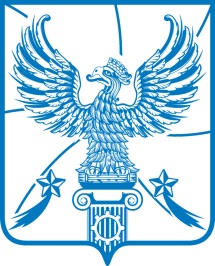 АДМИНИСТРАЦИЯМУНИЦИПАЛЬНОГО ОБРАЗОВАНИЯГОРОДСКОЙ ОКРУГ ЛЮБЕРЦЫ
МОСКОВСКОЙ ОБЛАСТИ__________                                                                                                                  ____________г. ЛюберцыО внесении изменений в муниципальную программу«Формирование современной комфортной городской среды городского округа Люберцы Московской области»В соответствии со ст. 179 Бюджетного кодекса Российской Федерации, Федеральным законом от 06.10.2003 № 131-ФЗ «Об общих принципах организации местного самоуправления в Российской Федерации», Уставом муниципального образования городской округ Люберцы Московской области, Решением Совета депутатов городского округа Люберцы Московской области  от 13.02.2018 № 276/32 «О внесении изменений в Решение Совета депутатов городского округа Люберцы Московской области от 05.12.2018 № 250/29          «О бюджете муниципального образования городской округ Люберцы Московской области на 2019 год и на плановый период 2020 и 2021 годов», Постановлением администрации муниципального образования городской округ Люберцы Московской области от 20.09.2018 № 3715-ПА «Об утверждении Порядка принятия решений о разработке муниципальных программ городского округа Люберцы, их формирования и реализации», Распоряжением Главы городского округа Люберцы Московской области от 21.06.2017 № 1-РГ «О наделении полномочиями Первого заместителя Главы администрации», постановляю:	1. Внести изменения в муниципальную программу «Формирование современной комфортной городской среды городского округа Люберцы Московской области», утвержденную Постановлением администрации муниципального образования городской округ Люберцы Московской области от 25.01.2019 № 270-ПА, утвердив ее в новой редакции (прилагается).	2.	Опубликовать настоящее Постановление в средствах массовой информации и разместить на официальном сайте администрации в сети «Интернет».	3.	Контроль за исполнением настоящего Постановления возложить 
на заместителя Главы администрации Коханого А.И.Первый заместительГлавы администрации                                                                            И.Г. НазарьеваУтверждена Постановлением администрации городского округа Люберцыот «__» _______ 201_ № _____Паспорт муниципальной программы Московской области«Формирование современной комфортной городской среды городского округа Люберцы Московской области»* В настоящий момент методика дорабатывается Минстроем РФ-значение показателя будет определено после утверждения методики рассчета.1. Характеристика проблем, на решение которой направлена Программа.В последние годы благоустройству территории городского округа Люберцы придается большое значение и уже в течение нескольких лет является приоритетным направлением социально-экономического развития городского округа. Однако существуют факторы, сдерживающие превращение городского округа
в многофункциональный, комфортный, эстетически привлекательный округ. К некоторым из них следует отнести уровень благоустройства городских территорий, уровень внешнего вида памятников, расположенных на территории городского округа Люберцы, устройство незаконно установленных нестационарных объектов. Улучшение внешнего облика городского округа, создание архитектурно-ландшафтной среды, благоустройство дворовых и внутриквартальных территорий и дорог, организация досуга населения на детских игровых и спортивных площадках, увеличение площадей зеленых насаждений и обустройство комфортных зон отдыха – все это является первоочередными задачами выполнения данной Программы.Городской округ Люберцы уже сегодня начинает радовать горожан удачным архитектурно-планировочным решением отдельных территорий. Но встречаются участки городской территории, которые имеют очень неприглядный вид.Зон отдыха, созданных на территории городского округа Люберцы, явно недостаточно. Назрела необходимость создания современного цветочного оформления, установки элементов вертикального озеленения, металлического ограждения газонов, установки дополнительных скамеек, диванов и урн. В рамках проекта «Комфортная городская среда» на территории городского округа Люберцы планируется благоустройство территорий: улиц, общественных пространств, пешеходных улиц, скверов, парков. Дворовые пространства жилых комплексов необходимо обустраивать детскими площадками, малыми архитектурными формами, цветниками и газонами.Особого внимания требуют детские и спортивные площадки.На территории городского округа Люберцы в рамках программы «Уютный двор» будет реализовываться программы комплексного благоустройства дворовых территорий.На территории городского округа Люберцы находятся памятники в количестве 
27 объекта. Памятники  расположены на открытом пространстве, подвергаются атмосферным воздействиям и требуют постоянного проведения мероприятий по их восстановлению и сохранению. В соответствии с Федеральным законом от 06.10.2003 № 131-ФЗ «Об общих принципах организации местного самоуправления в Российской Федерации», к вопросам местного значения относится сохранение, ремонт и содержание памятников, находящихся в муниципальной собственности.Незаконно установленные нестационарные объекты не только портят внешний облик городского округа, но и наносят ущерб экономике, так как их собственники 
не осуществляют  платежи в бюджет городского округа, нередки случаи самовольного подключения к электросетям. Программой определяется комплекс мероприятий, связанных с демонтажем незаконно установленных нестационарных объектов или возведенных на территории  городского округа Люберцы  нестационарных объектов, предназначенных для осуществления торговли, общественного питания, оказания услуг (павильоны, киоски, лотки, летние кафе и т.п.), хранения (укрытия, стоянки) транспортных средств (металлические тенты, гаражи типа «ракушка» и «пенал», цепи, иные конструкции), а также хозяйственных и вспомогательных построек (сараи, будки, голубятни, теплицы и т.п.), ограждений, заборов, рекламных и информационных стендов, щитов (далее – нестационарные объекты).В связи с ограничением, наложенным на расширение штатной численности муниципальных служащих и большим объемом работ в области благоустройства муниципального образования возникла необходимость в создании муниципального казенного учреждения, для оказания  содействия администрации городского округа Люберцы в ее деятельности по решению вопросов местного значения и административно-хозяйственной деятельности, а также организация службы муниципального заказчика 
для обеспечения потребностей органов местного самоуправления муниципального образования и юридических лиц в товарах, работах, услугах, необходимых 
для обеспечения их деятельности и реализации полномочий, повышения уровня благоустройства, организации работ по строительству, реконструкции, обслуживанию объектов внешнего благоустройства городского округа Люберцы, надлежащему содержанию территории городского округа Люберцы.Для обеспечения эффективного использования территории городского округа Люберцы необходимо комплексно и системно подходить к решению финансовых, организационно-методических, технических вопросов, а так же не ограничиваться рамками местного бюджета, но и привлекать средства предприятий и организаций 
и внебюджетных источников.По состоянию на 01.01.2019 года на территории городского округа Люберцы расположено 2080 МКД, количество подъездов, в которых требуется проведение ремонта с учетом реализации губернаторской программы "Мой подъезд" на территории городского округа Люберцы в период 2017-2018 года составляет 1058 подъездов.2. Основные цели Программы.Основными целями разработки данной Программы являются:1. Повышение эстетической привлекательности территории городского округа Люберцы.2. Создание благоприятных условий для проживания населения.3. Улучшение состояния городских территорий4. Содержание памятников в надлежащем состоянии5.  Создание комфортных  и безопасных условий проживания в многоквартирных домах городского округа Люберцы6. Улучшение архитектурного облика города3. Прогнозирование муниципальной программы Московской области«Формирование современной комфортной городской среды городского округа Люберцы Московской области»Программа рассчитана на период с 2019 по 2024 годы.Реализация программных мероприятий по целям и задачам в период с 2019 по 2024 год обеспечит выход на целевые параметры развития и решения системных задач в сфере благоустройства и обеспечения комфортного проживания жителей городского округа Люберцы.4. Перечень подпрограмм и краткое их описание.Муниципальная программа «Формирование современной комфортной городской среды городского округа Люберцы Московской области» будет реализовываться в рамках выполнения следующих подпрограмм:«Комфортная городская среда»; 	Мероприятия Подпрограммы направлены на выполнение работ по благоустройству общественных территорий городского округа Люберцы, в том числе территорий соответствующего функционального назначения (площадей, набережных, улиц, пешеходных зон, скверов, парков, иных территорий) и дворовых территорий, на приведение в порядок городских территорий, улучшению внешнего облика городского округа Люберцы, повышение эстетической привлекательности территорий городского округа Люберцы, создание благоприятных условий для проживания населения.         2. «Благоустройство территорий городского округа Люберцы Московской области»;Мероприятия Подпрограммы направлены на выполнение работ по содержанию территорий  городского округа Люберцы в зимний и летний период, приведение в порядок городских территорий, улучшению внешнего облика городского округа Люберцы, повышение эстетической привлекательности территорий городского округа Люберцы, создание благоприятных условий для проживания населения.        В рамках указанной Подпрограммы планируется увеличение доли благоустроенных общественных и дворовых территорий от общего количества общественных и дворовых территорий, а так же обеспечение безопасных и комфортных условий проживания граждан в части защиты территорий от неблагоприятного воздействия безнадзорных животных.Адресный перечень дворовых территорий для выполнения работ по комплексному благоустройству дворовых территорий на 2019 год, сформирован путем голосования на интернет-портале "Добродел" и на основании обращений граждан к Президенту Российской Федерации, Губернатору Московской области, министру жилищно-коммунального хозяйства Московской области, в Главное управление государственного административно-технического надзора Московской области, в администрацию городского округа Люберцы, а также полученных иными способами.  3.  «Создание условий для обеспечения комфортного проживания жителей в многоквартирных домах городского округа Люберцы»;	Мероприятия нацелены на достижение показателей сформированных с учетом поручений Губернатора Московской области по обращениям жителей, Рейтинга 50.4. «Развитие парков культуры»;	Мероприятия Подпрограммы направлены на обеспечение деятельности парков, для их бесперебойного функционирования, улучшения текущего состояния, привлечения посетителей5.  «Обеспечивающая подпрограмма».Мероприятия Подпрограммы направленны на выполнение Обеспечения деятельности МУ «Благоустройство и ЖКХ, в том числе закупку техники, работ услуг для полного выполнения мероприятий в рамках муниципальной программы «Формирование современной комфортной городской среды городского округа Люберцы Московской области».5. Ресурсное обеспечение Программы.Финансирование программных мероприятий предусматривается осуществлять за счет средств бюджета городского округа Люберцы, Федерального бюджета и бюджета Московской области. Объемы финансирования Подпрограммы могут ежегодно корректироваться с учетом изменения социально-экономической ситуации и наличия средств в бюджете городского округа Люберцы.6. Порядок взаимодействия ответственного за выполнение мероприятия.Контроль за реализацией программы осуществляет администрация городского округа. Реализация основных мероприятий осуществляется в соответствии с утвержденными дорожными картами. С целью контроля реализации Подпрограммы исполнители мероприятий Подпрограммы и заказчик предоставляют оперативные и итоговые отчеты о реализации соответствующих мероприятий Подпрограммы в соответствии с Порядком принятия решений о разработке муниципальных программ городского округа Люберцы, их формированию и реализации, утвержденным Постановлением администрации городского округа Люберцы Московской области от 20.09.2018 № 3715-ПАДля формирования отчётов и аналитических материалов о реализации Подпрограмм исполнители мероприятий и заказчик Подпрограммы руководствуются методикой расчета показателей эффективности реализации  подпрограмм, приведенной в Подпрограмме.7. Ожидаемые результаты реализации Программы.1. Комплексная уборка территорий городского округа Люберцы на площади 398500 м2.2. Ремонт и содержание памятников в количестве 27 шт.3. Площадь посадки цветов на территории г.о. Люберцы -  3000 м2.4. Количество незаконно установленных объектов, подлежащих демонтажу*– 320 ед.5.Создание безопасных и комфортных условий для проживания граждан.6. Комплексное благоустройство не менее 68 дворовых территорий*7. Благоустройство городских территорий 8. Благоустройство зон отдыха*.     *С 2019 по 2023 год  адресный  перечень по цветочному оформлению, устройству детских и спортивных площадок, незаконно установленных объектов, благоустройству городских территорий,  формируется и уточняется ежегодно на основании анализа 
за период предыдущего года: обращений жителей городского округа Люберцы, заявок жилищных организаций, обследований городских территорий сотрудниками администрации городского округа Люберцы.8. Методика расчета значений показателей реализации программы«Количество установленных детских игровых площадок» - Плановые значения устанавливаются в соответствии с перечнем, сформированным с жителям, Адресный перечень комплексного благоустройства определяется на основе итогов голосования на портале «Добродел» и на основании обращений жителей.«Обеспеченность обустроенными дворовыми территориями». Плановые значения определяются в относительном и абсолютном выражении. Количество дворовых территорий, подлежащих комплексному благоустройству в 2018-2024 годах, утверждается ОМСУ в конце года, предшествующего году реализации, с учетом развития территории и по итогам согласования планов по благоустройству с объединениями граждан, общественными организациями и объединениями и подлежит корректировке путем внесения изменений в Программу. Плановое значение показателя в абсолютном выражении определяется на основании утверждаемых ОМСУ планов по благоустройству.«Доля реализованных проектов благоустройства дворовых территорий (полностью освещенных, оборудованных местами для проведения досуга и отдыха разными группами населения (спортивные площадки, детские площадки и т. д.), малыми архитектурными формами) в общем количестве реализованных в течение планового года проектов благоустройства дворовых территорий». Рассчитывается по формуле: Dркдт=Pкдт/Pр*100%, гдеDркдт- доля реализованных проектов благоустройства дворовых территорий (полностью освещенных, оборудованных местами для проведения досуга и отдыха разными группами населения (спортивные площадки, детские площадки и т.д.), малыми архитектурными формами) в общем количестве реализованных в течение планового года проектов благоустройства дворовых территорий Pкдт - количество реализованных в течение планового года проектов благоустройства дворовых территорий (полностью освещенных, оборудованных местами для проведения досуга и отдыха разными группами населения (спортивные площадки, детские площадки и т.д.), малыми архитектурными формами) Pр - общее количество реализованных в течение планового года проектов благоустройства дворовых территорий.«Доля дворовых территорий, благоустройство которых выполнено при участии граждан, организаций в соответствующих мероприятиях, в общем количестве реализованных в течение планового года проектов благоустройства дворовых территорий»- Рассчитывается по формуле: Dдтуг=Туг/Тобщ*100%, где.Dдтуг - доля дворовых территорий, благоустройство которых выполнено при участии граждан, организаций в соответствующих мероприятиях, в общем количестве реализованных в течение планового года проектов благоустройства дворовых территорий Туг - количество дворовых территорий, благоустройство которых выполнено при участии граждан, организаций в соответствующих мероприятиях в течение планового года Тобщ - общее количество благоустроенных дворовых территорий в течение планового года.«Количество благоустроенных общественных территорий (пространств) (в разрезе видов территорий), в том числе: - зоны отдыха; пешеходные зоны; набережные; - скверы; - площади; -парки».  Плановое значение показателя определяется в соответствии с адресными перечнями объектов благоустройства (утверждается на основании планов по благоустройству).Общественные территории, подлежащие благоустройству в г.о. Люберцы определяются на основании голосований жителей, а также в соответствии с Порядком предоставления, рассмотрения и оценки предложений граждан в организации о включении в муниципальную программу«Доля реализованных комплексных проектов благоустройства общественных территорий в общем количестве реализованных в течение планового года проектов благоустройства общественных территорий». Рассчитывается по формуле: Dркот=Pкот/Pр*100% где,Dркот- доля реализованных комплексных проектов в общем количестве реализованных в течение планового года проектов благоустройства общественных территорий Pкот - количество реализованных в течение планового года комплексных проектов благоустройства общественных территорий Pр — общее количество реализованных в течение планового года проектов благоустройства общественных территорий.«Количество разработанных  концепций  благоустройства общественных территорий (ед.)» - показатель  определяется  на основании планов по благоустройству«Количество разработанных проектов благоустройства общественных территорий (ед)» - показатель  определяется  на основании планов по благоустройству«Количество технических сооружений (устройств) для развлечения, оснащенных электрическим приводом» Показатель рассчитывается по итогам года: выполнение работ по закупке технических сооружений (устройств) для развлечения, оснащенных электрическим приводом в соответствии с заключенным контрактом. Источник данных: Реестр инвентаризации объектов благоустройства.«Количество отремонтированных дворовых территорий в части капитального ремонта асфальтового покрытия». Показатель рассчитывается как площадь отремонтированных проездов к дворовым территориям, внутридворовых проездов, пешеходных дорожек в рамках «Комплексного благоустройства дворовых территорий».Источник данных: Дефектная ведомость.«Доля качелей с жестким подвесом переоборудованных на гибкие подвесы» - базовое значение на начало реализации – 100%. Показатель рассчитывается как отношение фактического количества качелей с гибкими подвесами к количеству качелей с жесткими подвесами, подлежащих переоборудованию в отчетном периоде. Источник данных: реестр детских игровых площадок.«Отлов безнадзорных животных». Показатель рассчитывается в процентах, следующим образом:Ож% =                   *100 %Ож% - процент выполненных работ;Ор    - количество, безнадзорных животных на территории г.о. Люберцы;Оп   - количество животных, отловленных по муниципальному контракту.Источник данных: реестр инвентаризации безнадзорных животных.«Уборка и содержания территорий г.о. Люберцы». Показатель рассчитывается по итогам года. Выполнение работ по уборке и сезонному содержанию территорий. Источник данных: Схемы уборки территории. «Количество аварийных и сухостойных деревьев подлежащих вырубке». Показатель рассчитывается по итогам года: выполнение работ по вырубке и опиловке аварийных деревьев на территории г.о. Люберцы в соответствии с заключенным контрактом.Д% =                   *100 %Д% - процент выполненных работ;Дв    - количество, вырубленных, опиленных деревьев;Дк   - количество деревьев по контракту.Источник данных: реестр выявленных аварийных деревьев.«Ликвидация несанкционированных свалок». Показатель рассчитывается в процентах, следующим образом:М% =                   *100 %М% - процент выполненных работ;Мв   - количество, вывезенного несанкционированного мусора;Мк   - количество несанкционированного мусора по контракту.Источник данных: реестр выявленных и ликвидированных несанкционированных свалок мусора.«Новогодние ели», Показатель рассчитывается по итогам года: выполнение работ по закупке элементов новогоднего оформления  в соответствии с заключенным контрактом. Источник данных: Реестр инвентаризации объектов благоустройства.«Новогодние украшения (конструкции)». Показатель рассчитывается по итогам года: выполнение работ по закупке элементов новогоднего оформления  в соответствии с заключенным контрактом. Источник данных: Реестр инвентаризации объектов благоустройства.«Количество памятников на территории г.о. Люберцы». Количество памятников расположенных на территории г.о. Люберцы в отношении которых проведены мероприятия по содержанию и благоустройству. Показатель рассчитывается по итогам года в соответствии с заключенным контрактом.Источник данных: Реестр муниципальной собственности городского округа Люберцы.«Площадь посадки цветов на территории г.о. Люберцы», Источник данных: акт выполненных работ в соответствии с заключенным контрактом. Показатель определяется в соответствии с количеством высаженной цветочной рассады на территории г.о. Люберцы за отчетный период.«Количество высаженных деревьев и кустарников». Показатель определяется в соответствии с количеством посаженных деревьев и кустарников, количестве высаженной цветочной рассады на территории г.о. Люберцы за отчетный период. Источник данных: акт выполненных работ в соответствии с заключенным контрактом.«Количество незаконно установленных нестационарных объектов подлежащих демонтажу и сносу». Рассчитывается по факту реализации мероприятий программы направленных на освобождение территорий от незаконно установленных нестационарных объектов и благоустройству после их демонтажа, в соответствии с актом выполненных работ в рамках заключенных контрактов. Адресный перечень объектов незаконно установленных нестационарных объектов формируется и уточняется ежегодно на основании анализа за период предыдущего года: обращений жителей городского округа Люберцы, заявок жилищных организаций, обследований городских территорий сотрудниками администрации городского округа Люберцы. Источник данных: реестр выявленных и демонтированных нестационарных объектов.«Выполнение работ по благоустройству после демонтажа и сноса незаконно установленных нестационарных объектов». Рассчитывается по факту реализации мероприятий программы направленных на освобождение территорий от незаконно установленных нестационарных объектов и благоустройству после их демонтажа, в соответствии с актом выполненных работ в рамках заключенных контрактов. Адресный перечень объектов незаконно установленных нестационарных объектов формируется и уточняется ежегодно на основании анализа за период предыдущего года: обращений жителей городского округа Люберцы, заявок жилищных организаций, обследований городских территорий сотрудниками администрации городского округа Люберцы. Источник данных: реестр выявленных и демонтированных нестационарных объектов.«Доля  установленных камер видеонаблюдения в подъездах многоквартирных домов».  Показатель определяется отношением количества установленных камер видеонаблюдения к запланированному количеству в 2019 году * 100.Источник данных: отчетная форма в ГАС «Управление» - «Мин ЖКХ МО - «Установка камер видеонаблюдения с подключением к системе «Безопасный регион. «Количество установленных камер видеонаблюдения в подъездах МКД» (ед.) - значение показателя равно количеству установленных камер видеонаблюдения.«Светлый город» – доля освещённых улиц, проездов, набережных в границах населенных пунктов городских округов и муниципальных районов (городских и сельских поселений) Московской области с уровнем освещённости, соответствующим нормативным значениям». Значение показателя определяется по формуле:Досв=Посв/Побщ*100%, где: Досв- «Светлый город» – это доля освещённых улиц, проездов, набережных в границах населенных пунктов городских округов и муниципальных районов (городских и сельских поселений) Московской области с уровнем освещённости, соответствующим нормативным значениям в общей протяжённости улиц, проездов, набережных в границах населенных пунктов городских округов и муниципальных районов (городских и сельских поселений) Московской области, процент; Посв- протяжённость освещённых улиц, проездов, набережных, с уровнем освещённости, соответствующим нормативным значениям, в границах населенных пунктов городских округов и муниципальных районов (городских и сельских поселений) Московской области, км;  Побщ - общая протяжённость улиц, проездов, набережных, в границах населенных пунктов городских округов и муниципальных районов (городских и сельских поселений) Московской области, км. Источник информации:  Ежеквартальный мониторинг Министерства благоустройства Московской области на основании информации, предоставленной муниципальными образованиями Московской области в подсистему «Ведомственные данные» автоматизированной информационно-аналитической системы мониторинга социально-экономического развития Московской области с использованием типового регионального сегмента ГАС «Управление» по городским округам и муниципальным районам (городским и сельским поселениям) Московской области. Ежегодный контроль информации на основании формы статистической отчётности «Форма 1-КХ. Сведения о благоустройстве городских населенных пунктов», утвержденная приказом Росстата от 30.08.2017 № 562.«Количество объектов электросетевого хозяйства, систем наружного и архитектурно-художественного освещения на которых реализованы мероприятия по устройству и капитальному ремонту (ед.)»- Кплан=Кфакт  где: Кплан - «Количество модернизированных объектов» – это количество улиц, проездов, набережных, парковых зон, объектов с архитектурно-художественным освещением на которых запланированы мероприятия в рамках государственных и муниципальных программ Московской области по устройству и капитальному ремонту систем наружного и архитектурно-художественного освещения с установкой энергосберегающих светильников в границах населенных пунктов городских округов и муниципальных районов (городских и сельских поселений) Московской области, единиц;  Кфакт - «Количество модернизированных объектов» – это количество улиц, проездов, набережных, парковых зон, объектов с архитектурно-художественным освещением на которых проведены мероприятия в рамках государственных и муниципальных программ Московской области по устройству и капитальному ремонту систем наружного и архитектурно-художественного освещения с установкой энергосберегающих светильников в границах населенных пунктов городских округов и муниципальных районов (городских и сельских поселений) Московской области, единиц.«Доля светильников наружного освещения, управление которыми осуществляется с использованием автоматизированных систем управления наружным освещением (%)»-Дупр=Ксв.всего/Ксв.асуно*100%,  где: Дупр - «Доля светильников управляемых от АСУНО» – это доля светильников наружного освещения, установленных на улицах, проездах, набережных, парковых зонах, управляемых от автоматизированных систем управления наружным освещением, в границах населенных пунктов городских округов и муниципальных районов (городских и сельских поселений) Московской области, процент;  Ксв.всего -  общее количество светильников наружного освещения, установленных на улицах, проездах, набережных, парковых зонах в границах населенных пунктов городских округов и муниципальных районов (городских и сельских поселений) Московской области, количество; Ксв.асуно - количество светильников наружного освещения, установленных на улицах, проездах, набережных, парковых зонах и управляемых от автоматизированных систем управления наружным освещением, в границах населенных пунктов городских округов и муниципальных районов (городских и сельских поселений) Московской области, количество.«Доля освещенных улиц, проездов, набережных, площадей с уровнем освещенности, соответствующим  установленным нормативам в общей протяженности освещенных улиц, проездов, набережных, площадей». Показатель равен отношению освещенных улиц, проездов, набережных, площадей с уровнем освещенности, соответствующим установленным нормативам в общей протяженности освещенных улиц, проездов, набережных, площадей«Количество отремонтированных подъездов МКД» (ед.) - Плановое значение показателя определяется в соответствии с Программой ремонта подъездов МКД МО.«Количество МКД, в которых проведен капитальный ремонт в рамках региональной программы (ед.)»- Количество МКД, в которых проведен капитальный ремонт.«Количество многоквартирных домов, прошедших комплексный капитальный ремонт и соответствующих нормальному классу энергоэффективности и выше (A, B, C, D), (ед.)»- Рассчитывается по формуле: Dркот=Pкот/Pр*100% Dркот- доля реализованных комплексных проектов в общем количестве реализованных в течение планового года проектов благоустройства общественных территорий кот - количество реализованных в течение планового года комплексных проектов благоустройства общественных территорий Pр — общее количество реализованных в течение планового года проектов благоустройства общественных территорий«Обеспечения деятельности парков на территории г.о. Люберцы», человеко-день-  Показатель характеризует увеличение посещаемости парков г.о. Люберцы«Лесопатологическое обследование лесных участков парков культуры и отдыха», единиц - согласно сметной ведомости.«Разработка проектов благоустройство существующих парков культуры и отдыха, расположенных на территории городского округа Люберцы», единиц - согласно сметной ведомости  «Разработка проектов освоения лесов на территории лесных участков», единиц – согласно сметной ведомости«Выполнение работ по уточнению границ лесных участков, единиц» - согласно сметной ведомости«Количество деревьев на территории парков культуры и отдыха подлежащих вырубке», единиц - согласно сметным ведомостям«Закупка техники» - согласно коммерческим предложениямСправочно: «Доля граждан, принявших участие в решении вопросов развития  городской среды от общего количества граждан в возрасте от 14 лет, %»,  «Доля городов с благоприятной средой от общего количества городов (единица/%)», Среднее значение индекса качества городской среды по Российской Федерации» - на момент утверждения настоящей Муниципальной программы  методика расчет значений показателей находится в стадии формирования Минстроем РФ.                                    ________Приложение № 1к муниципальной программе городского округа Люберцы«Формирование современной комфортной городской среды городского округа Люберцы Московской области»Паспорт подпрограммы «Комфортная городская среда» муниципальной программы «Формирование современной комфортной городской среды городского округа Люберцы Московской области»Характеристика проблем, решаемых посредством мероприятий.	Мероприятия Подпрограммы направлены на выполнение работ по благоустройству общественных территорий городского округа Люберцы, в том числе территорий соответствующего функционального назначения (площадей, набережных, улиц, пешеходных зон, скверов, парков, иных территорий) и дворовых территорий, на приведение в порядок городских территорий, улучшению внешнего облика городского округа Люберцы, повышение эстетической привлекательности территорий городского округа Люберцы, создание благоприятных условий для проживания населения.        Перечень мероприятий подпрограммы «Комфортная городская среда».Приложение № 2к муниципальной программе городского округа Люберцы«Формирование современной комфортной городской среды городского округа Люберцы Московской области»Паспорт подпрограммы «Благоустройство территорий городского округа Люберцы Московской области» муниципальной программы «Формирование современной комфортной городской среды городского округа Люберцы Московской области»Характеристика проблем, решаемых посредством мероприятий.Мероприятия Подпрограммы направлены на выполнение работ по содержанию территорий  городского округа Люберцы в зимний и летний период, приведение в порядок городских территорий, улучшению внешнего облика городского округа Люберцы, повышение эстетической привлекательности территорий городского округа Люберцы, создание благоприятных условий для проживания населения.        В рамках указанной Подпрограммы планируется увеличение доли благоустроенных общественных и дворовых территорий от общего количества общественных и дворовых территорий, а так же обеспечение безопасных и комфортных условий проживания граждан в части защиты территорий от неблагоприятного воздействия безнадзорных животных.Адресный перечень дворовых территорий для выполнения работ по комплексному благоустройству дворовых территорий на 2019 год, сформирован путем голосования на интернет-портале "Добродел" и на основании обращений граждан к Президенту Российской Федерации, Губернатору Московской области, министру жилищно-коммунального хозяйства Московской области, в Главное управление государственного административно-технического надзора Московской области, в администрацию городского округа Люберцы, а также полученных иными способами.Выполнение работ, связанных с демонтажем незаконно установленных нестационарных объектов или возведенных на территории  городского округа Люберцы  нестационарных объектов, предназначенных для осуществления торговли, общественного питания, оказания услуг (павильоны, киоски, лотки, летние кафе и т.п.), хранения (укрытия, стоянки) транспортных средств (металлические тенты, гаражи типа «ракушка» и «пенал», цепи, иные конструкции), а также хозяйственных и вспомогательных построек (сараи, будки, голубятни, теплицы и т.п.), ограждений, заборов, рекламных и информационных стендов, щитов (далее – нестационарные объекты).Перечень мероприятий подпрограммы «Благоустройство территорий городского округа Люберцы Московской области»Приложение № 3к муниципальной программе городского округа Люберцы«Формирование современной комфортной городской среды городского округа Люберцы Московской области»Паспорт подпрограммы «Создание условий для обеспечения комфортного проживания жителей в многоквартирных домах городского округа Люберцы» муниципальной программы «Формирование современной комфортной городской среды городского округа Люберцы Московской области»Характеристика проблем, решаемых посредством мероприятий.	Мероприятия нацелены на достижение показателей сформированных с учетом поручений Губернатора Московской области по обращениям жителей, Рейтинга 50.Перечень мероприятий подпрограммы «Создание условий для обеспечения комфортного проживания жителей в многоквартирных домах городского округа Люберцы»Приложение № 4к муниципальной программе городского округа Люберцы«Формирование современной комфортной городской среды городского округа Люберцы Московской области»Паспорт подпрограммы «Развитие парков культуры» муниципальной программы «Формирование современной комфортной городской среды городского округа Люберцы Московской области»Характеристика проблем, решаемых посредством мероприятий.	Мероприятия Подпрограммы направлены на обеспечение деятельности парков, для их бесперебойного функционирования, улучшения текущего состояния, привлечения посетителейПеречень мероприятий подпрограммы «Развитие парков культуры»Приложение № 5к муниципальной программе городского округа Люберцы«Формирование современной комфортной городской среды городского округа Люберцы Московской области»Паспорт подпрограммы «Обеспечивающая подпрограмма» муниципальной программы «Формирование современной комфортной городской среды городского округа Люберцы Московской области»Характеристика проблем, решаемых посредством мероприятий.Мероприятия Подпрограммы направлены на обеспечение деятельности МУ «Благоустройство и ЖКХ, в том числе закупку техники , работ услуг для полного выполнения мероприятий в рамках »» муниципальной программы «Формирование современной комфортной городской среды городского округа Люберцы Московской области».Перечень мероприятий подпрограммы «Обеспечивающая подпрограмма»Приложение № 6к муниципальной программе городского округа Люберцы«Благоустройство и озеленение территории городского округа Люберцы Московской области»Планируемые результаты реализации муниципальной программы«Формирование современной комфортной городской среды городского округа Люберцы Московской области»Приложение № 9к муниципальной программе городского округа Люберцы«Формирование современной комфортной городской среды городского округа Люберцы Московской области»Приложение № 10к муниципальной программе городского округа Люберцы«Формирование современной комфортной городской среды городского округа Люберцы Московской области»Адресный перечень общественных территорий (пространств) подлежащих благоустройству в 2019 г.Благоустройство и озеленение территории г. Люберцы по адресу: ул. Волковкая, Октябрьский пр-т, ул. Звуковая*Благоустройство территории г. Люберцы по адресу: ул. Юбилейная.***В рамках исполнения мероприятия 1 .4 Поддержка муниципальных программ формирования современной городской среды в части благоустройства общественных территорий запланированы работы по Благоустройству и озеленению территории г. Люберцы по адресу: ул. Волковкая, Октябрьский пр-т, ул. Звуковая. В соответствии с разработанной концепцией в рамках реализации проекта будут выполнены работы по мощению пешеходной зоны плиткой, устройству дополнительного освещения, установке МАФ, а также посадке зеленых насаждений.** В рамках исполнения мероприятия 1.1 Благоустройство общественных территорий городского округа Люберцы ( в т.ч. благоустройство зон массового отдыха граждан (скверов, аллей и бульваров)) запланированы работы по Благоустройству территории г. Люберцы по адресу: ул. Юбилейная. В соответствии с разработанной концепцией в рамках реализации проекта будет выполнено устройство новой въездной группы на границе с Котельниками и съезда с Новорязанского шоссе. Кроме того, запланированы работы по мощению пешеходных дорожек плиткой, устройствудополнительного освещения, озеленения и оборудованию площадки для выгула собак.Приложение № 11к муниципальной программе городского округа Люберцы«Формирование современной комфортной городской среды городского округа Люберцы Московской области»Адресный перечень общественных территорий (пространств) подлежащих благоустройству в 2020 г.Благоустройство и озеленение территории г. Люберцы по адресу: ул. 3-е Почтовое отделение (территория у «Дома офицеров») *В настоящее время разработается концепция и проектно-сметная документация на выполнение работ по Благоустройству и озеленению территории г. Люберцы по адресу: ул. 3-е Почтовое отделение.Цели муниципальной программы1. Повышение эстетической привлекательности территории городского округа Люберцы.2. Создание благоприятных условий для проживания населения.3. Улучшение состояния городских территорий4. Содержание памятников в надлежащем состоянии.5.  Создание комфортных  и безопасных условий проживания в многоквартирных домах городского округа Люберцы.6. Улучшение архитектурного облика городского округа Люберцы.Задачи муниципальной программы1. Улучшение эстетичного вида территорий городского округа Люберцы.2. Организация благоустройства территорий городского округа Люберцы.3. Благоустройство городской территории.4. Улучшение содержания объектов благоустройства, памятников, зеленых насаждений.5. Комфортные условия проживания населения в МКД (многоквартирных домах). 6. Благоустройство неосвоенных территорий  городского округа Люберцы.Координатор муниципальной программыД.Д. Шумский. Заместитель Главы администрации городского округа Люберцы Московской областиМуниципальный заказчик программыАдминистрация городского округа Люберцы Московской областиСроки реализации муниципальной программы2019-2024Перечень подпрограмм1. «Комфортная городская среда»2. « Благоустройство территорий городского округа Люберцы Московской области»3. «Создание условий для обеспечения комфортного проживания жителей в многоквартирных домах городского округа Люберцы»4. « Развитие парков культуры»5. « Обеспечивающая подпрограмма»Источники финансирования муниципальной программы, в том числе по годам:Расходы (тыс. рублей)Расходы (тыс. рублей)Расходы (тыс. рублей)Расходы (тыс. рублей)Расходы (тыс. рублей)Расходы (тыс. рублей)Источники финансирования муниципальной программы, в том числе по годам:Всего201920202021202220232024Средства Федерального бюджета 98 068,0498 068,040000-Средства бюджета Московской области193 773,08179 973,083 450,003 450,003 450,003 450,00-Средства бюджета городского округа Люберцы3 661 465,85945 923,12796 091,31639 817,14639 817,14639 817,14-Итого3 953 306,971 223 964,24799 541,31643 267,14643 267,14643 267,14-Целевые показатели муниципальной программыед. измерения20192020202120222023Количество благоустроенных общественных территорий (пространств) (в разрезе видов территорий), в том числе: - зоны отдыха; пешеходные зоны; набережные; - скверы; - площади; -паркиЕдиница2,002,002,002,002,00-Доля реализованных комплексных проектов благоустройства общественных территорий в общем количестве реализованных в течение планового года проектов благоустройства общественных территорийПроцент100100100100100-Количество разработанных  концепций  благоустройства общественных территорийЕдиница2,002,002,002,002,00-Количество разработанных проектов благоустройства общественных территорийЕдиница2,002,002,002,002,00-Количество технических сооружений (устройств) для развлечения, оснащенных электрическим приводомЕдиница1,000,000,000,000,00-Ликвидация несанкционированных свалок Кубический метр37 500,0037 500,0025 000,0025 000,0025 000,00-Уборка и содержание территорий г.о. ЛюберцыКубический метр398500,00397500,00397500,00397500,00397500,00-Количество отремонтированных дворовых территорий в части капитального ремонта асфальтового покрытияКвадратный метр13 300,0020 000,0013 300,0013 300,0013 300,00-Количество установленных детских игровых площадокединиц68,0068,0068,0068,0068,00-Доля качелей с жестким подвесом переоборудованных на гибкие подвесыПроцент100100100100100-Обеспеченность обустроенными дворовыми территориямиПроцент /единиц10/68,0010/68,0010/68,0010/68,0010/68,00-Доля реализованных проектов благоустройства дворовых территорий (полностью освещенных, оборудованных местами для проведения досуга и отдыха разными группами населения (спортивные площадки, детские площадки и т. д.), малыми архитектурными формами) в общем количестве реализованных в течение планового года проектов благоустройства дворовых территорийПроцент100100100100100-Доля дворовых территорий, благоустройство которых выполнено при участии граждан, организаций в соответствующих мероприятиях, в общем количестве реализованных в течение планового года проектов благоустройства дворовых территорийПроцент100100100100100-«Светлый город» – доля освещённых улиц, проездов, набережных в границах населенных пунктов городских округов и муниципальных районов (городских и сельских поселений) Московской области с уровнем освещённости, соответствующим нормативным значениямПроцент98,6098,6598,7098,75100,00-Доля освещенных улиц, проездов, набережных, площадей с уровнем освещенности, соответствующим  установленным нормативам в общей протяженности освещенных улиц, проездов, набережных, площадейПроцент98,6098,6598,7098,75100,00-Количество объектов электросетевого хозяйства, систем наружного и архитектурно-художественного освещения на которых реализованы мероприятия по устройству и капитальному ремонтуединиц11111-Доля светильников наружного освещения, управление которыми осуществляется с использованием автоматизированных систем управления наружным освещениемПроцент100100100100100-Отлов безнадзорных животныхединиц302,00302,00302,00302,00302,00-Количество аварийных и сухостойных деревьев подлежащих вырубкиединиц312,00312,00196,00196,00196,00-Новогодние елиединиц3,003,001,001,001,00-Новогодние украшения (конструкции)единиц5,005,003,003,003,00-Количество памятников на территории г.о. Люберцыединиц27,0027,0027,0027,0027,00-Площадь посадки цветов на территории г.о. ЛюберцыКвадратный метр6 000,006 000,003 000,003 000,003 000,00-Количество высаженных деревьев и кустарниковединиц312,00312,00312,00312,00312,00-Количество незаконно установленных нестационарных объектов подлежащих демонтажу и сносуединиц100,00100,0040,0040,0040,00-Выполнение работ по благоустройству после демонтажа и сноса незаконно установленных нестационарных объектовКвадратный метр3 000,003 000,001 200,001 200,001 200,00-Количество отремонтированных подъездов МКДединиц1058-----Количество МКД, в которых проведен капитальный ремонт в рамках региональной программыединиц110110110110110-Количество многоквартирных домов, прошедших комплексный капитальный ремонт и соответствующих нормальному классу энергоэффективности и выше (A, B, C, D),единиц3030303030-Доля  установленных камер видеонаблюдения в подъездах многоквартирных домовединиц30,0040,0050,0060,0070,00-Количество установленных камер видеонаблюдения в подъездах МКДединиц2600-----Обеспечения деятельности парков на территории г.о. ЛюберцыЧеловеко-день1 000,001 100,001 200,001 300,001 400,00-Разработка проектов освоения лесов на территории лесных участковединиц4,000,000,000,000,00-Выполнение работ по уточнению границ лесных участковединиц2,000,000,000,000,00-Разработка проектов благоустройство существующих парков культуры и отдыха, расположенных на территории городского округа Люберцыединиц3,000,000,000,000,00-Лесопатологическое обследование лесных участков парков культуры и отдыхаединиц7,000,000,000,000,00-Количество деревьев на территории парков культуры и отдыха подлежащих вырубкиединиц124,000,000,000,000,00-Закупка техникиединиц2,002,002,0022,002,00-Доля граждан, принявших участие в решении вопросов развития городской среды от общего количества граждан в возрасте от 14 лет*единиц /процент -------Доля городов с благоприятной средой от общего количества городов*единиц /процент------Среднее значение индекса качества городской среды по Российской Федерации*единиц------Муниципальный  заказчик подпрограммыАдминистрация городского округа Люберцы Московской областиАдминистрация городского округа Люберцы Московской областиАдминистрация городского округа Люберцы Московской областиАдминистрация городского округа Люберцы Московской областиАдминистрация городского округа Люберцы Московской областиАдминистрация городского округа Люберцы Московской областиАдминистрация городского округа Люберцы Московской областиАдминистрация городского округа Люберцы Московской областиАдминистрация городского округа Люберцы Московской областиИсточники финансирования подпрограммы, по годам реализации и главным распорядителям  бюджетных средств, в том числе по годам:Главный распорядитель бюджетных средствИсточник финансированияРасходы  (тыс. рублей)Расходы  (тыс. рублей)Расходы  (тыс. рублей)Расходы  (тыс. рублей)Расходы  (тыс. рублей)Расходы  (тыс. рублей)Расходы  (тыс. рублей)Источники финансирования подпрограммы, по годам реализации и главным распорядителям  бюджетных средств, в том числе по годам:Главный распорядитель бюджетных средствИсточник финансированияИтого201920202021202220232024Источники финансирования подпрограммы, по годам реализации и главным распорядителям  бюджетных средств, в том числе по годам:Администрация городского округа Люберцы Московской областиВсего, в том числе:938 505,48488 505,48180 000,0090 000,0090 000,0090 000,00-Источники финансирования подпрограммы, по годам реализации и главным распорядителям  бюджетных средств, в том числе по годам:Администрация городского округа Люберцы Московской областиСредства Федерального бюджета98 068,0498 068,040,000,000,000,00-Источники финансирования подпрограммы, по годам реализации и главным распорядителям  бюджетных средств, в том числе по годам:Администрация городского округа Люберцы Московской областиСредства бюджета Московской области137 689,43137 689,430,000,000,000,00-Источники финансирования подпрограммы, по годам реализации и главным распорядителям  бюджетных средств, в том числе по годам:Администрация городского округа Люберцы Московской областиСредства бюджета городского округа Люберцы702 748,01252 748,01180 000,0090 000,0090 000,0090 000,00-№ п/пМероприятия по реализации подпрограммыИсточники финансированияСрок исполнения мероприятияОбъем финансирования мероприятия в году предшествующему году начала реализации муниципальной программы (тыс. руб.)Всего, (тыс.руб)Всего, (тыс.руб)Объем финансирования по годам, (тыс.руб)Объем финансирования по годам, (тыс.руб)Объем финансирования по годам, (тыс.руб)Объем финансирования по годам, (тыс.руб)Объем финансирования по годам, (тыс.руб)Объем финансирования по годам, (тыс.руб)Ответственный за выполнение мероприятия подпрограммыРезультаты выполнения подпрограммы№ п/пМероприятия по реализации подпрограммыИсточники финансированияСрок исполнения мероприятияОбъем финансирования мероприятия в году предшествующему году начала реализации муниципальной программы (тыс. руб.)Всего, (тыс.руб)Всего, (тыс.руб)201920202021202220232024Ответственный за выполнение мероприятия подпрограммыРезультаты выполнения подпрограммы123456678910111213141Основное мероприятие 1 Благоустройство общественных территорий городского округа ЛюберцыСредства Федерального бюджета01.01.2019 - 31.12.2024-0,000,000,000,000,000,000,00-Управление благоустройства администрации городского округа Люберцы Московской областиОбустройство комфортных зон отдыха1Основное мероприятие 1 Благоустройство общественных территорий городского округа ЛюберцыСредства бюджета Московской области01.01.2019 - 31.12.2024-0,000,000,000,000,000,000,00-Управление благоустройства администрации городского округа Люберцы Московской областиОбустройство комфортных зон отдыха1Основное мероприятие 1 Благоустройство общественных территорий городского округа ЛюберцыСредства бюджета городского округа Люберцы01.01.2019 - 31.12.2024-511 695,07511 695,07151 695,07150 000,0070 000,0070 000,0070 000,00*Управление благоустройства администрации городского округа Люберцы Московской областиОбустройство комфортных зон отдыха1Основное мероприятие 1 Благоустройство общественных территорий городского округа ЛюберцыИтого01.01.2019 - 31.12.2024-511 695,07511 695,07151 695,07150 000,0070 000,0070 000,0070 000,00-Управление благоустройства администрации городского округа Люберцы Московской областиОбустройство комфортных зон отдыха1.11.1 Благоустройство общественных территорий городского округа Люберцы ( в т.ч. благоустройство зон массового отдыха граждан (скверов, аллей и бульваров))Средства Федерального бюджета01.01.2019 - 31.12.2024-0,000,000,000,000,000,000,00- Управление благоустройства администрации городского округа Люберцы Московской областиОбустройство комфортных зон отдыха1.11.1 Благоустройство общественных территорий городского округа Люберцы ( в т.ч. благоустройство зон массового отдыха граждан (скверов, аллей и бульваров))Средства бюджета Московской области01.01.2019 - 31.12.2024-0,000,000,000,000,000,000,00- Управление благоустройства администрации городского округа Люберцы Московской областиОбустройство комфортных зон отдыха1.11.1 Благоустройство общественных территорий городского округа Люберцы ( в т.ч. благоустройство зон массового отдыха граждан (скверов, аллей и бульваров))Средства бюджета городского округа Люберцы01.01.2019 - 31.12.2024-370 000,00370 000,00100 000,00120 000,0050 000,0050 000,0050 000,00- Управление благоустройства администрации городского округа Люберцы Московской областиОбустройство комфортных зон отдыха1.11.1 Благоустройство общественных территорий городского округа Люберцы ( в т.ч. благоустройство зон массового отдыха граждан (скверов, аллей и бульваров))Итого01.01.2019 - 31.12.2024-370 000,00370 000,00100 000,00120 000,0050 000,0050 000,0050 000,00- Управление благоустройства администрации городского округа Люберцы Московской областиОбустройство комфортных зон отдыха1.21.2 Ликвидация несанкционированных свалок и навалов мусора на территории городского округа ЛюберцыСредства Федерального бюджета01.01.2019 - 31.12.2024-0,000,000,000,000,000,000,00- Управление благоустройства администрации городского округа Люберцы Московской областиОбустройство комфортных зон отдыха1.21.2 Ликвидация несанкционированных свалок и навалов мусора на территории городского округа ЛюберцыСредства бюджета Московской области01.01.2019 - 31.12.2024-0,000,000,000,000,000,000,00- Управление благоустройства администрации городского округа Люберцы Московской областиОбустройство комфортных зон отдыха1.21.2 Ликвидация несанкционированных свалок и навалов мусора на территории городского округа ЛюберцыСредства бюджета городского округа Люберцы01.01.2019 - 31.12.2024-120 000,00120 000,0030 000,0030 000,0020 000,0020 000,0020 000,00- Управление благоустройства администрации городского округа Люберцы Московской областиОбустройство комфортных зон отдыха1.21.2 Ликвидация несанкционированных свалок и навалов мусора на территории городского округа ЛюберцыИтого01.01.2019 - 31.12.2024-120 000,00120 000,0030 000,0030 000,0020 000,0020 000,0020 000,00- Управление благоустройства администрации городского округа Люберцы Московской областиОбустройство комфортных зон отдыха1.31.3 Приобретение и установка технических сооружений (устройств) для развлечения, оснащенных электрическим приводомСредства Федерального бюджета01.01.2019 - 31.12.2024-0,000,000,000,000,000,000,00- Управление благоустройства администрации городского округа Люберцы Московской областиСоздание благоприятных условий для проживания населения1.31.3 Приобретение и установка технических сооружений (устройств) для развлечения, оснащенных электрическим приводомСредства бюджета Московской области01.01.2019 - 31.12.2024-0,000,000,000,000,000,000,00- Управление благоустройства администрации городского округа Люберцы Московской областиСоздание благоприятных условий для проживания населения1.31.3 Приобретение и установка технических сооружений (устройств) для развлечения, оснащенных электрическим приводомСредства бюджета городского округа Люберцы01.01.2019 - 31.12.2024-21 695,0721 695,0721 695,070,000,000,000,00- Управление благоустройства администрации городского округа Люберцы Московской областиСоздание благоприятных условий для проживания населения1.31.3 Приобретение и установка технических сооружений (устройств) для развлечения, оснащенных электрическим приводомИтого01.01.2019 - 31.12.2024-21 695,0721 695,0721 695,070,000,000,000,00- Управление благоустройства администрации городского округа Люберцы Московской областиСоздание благоприятных условий для проживания населения1.41.4 Поддержка муниципальных программ формирования современной городской среды в части благоустройства общественных территорийСредства Федерального бюджета01.01.2019 - 31.12.2024-0,000,000,000,000,000,000,00- Управление благоустройства администрации городского округа Люберцы Московской областиПовышение эстетической привлекательности территории городского округа Люберцы.1.41.4 Поддержка муниципальных программ формирования современной городской среды в части благоустройства общественных территорийСредства бюджета Московской области01.01.2019 - 31.12.2024-0,000,000,000,000,000,000,00- Управление благоустройства администрации городского округа Люберцы Московской областиПовышение эстетической привлекательности территории городского округа Люберцы.1.41.4 Поддержка муниципальных программ формирования современной городской среды в части благоустройства общественных территорийСредства бюджета городского округа Люберцы01.01.2019 - 31.12.2024-0,000,000,000,000,000,000,00- Управление благоустройства администрации городского округа Люберцы Московской областиПовышение эстетической привлекательности территории городского округа Люберцы.1.41.4 Поддержка муниципальных программ формирования современной городской среды в части благоустройства общественных территорийИтого01.01.2019 - 31.12.2024-0,000,000,000,000,000,000,00- Управление благоустройства администрации городского округа Люберцы Московской областиПовышение эстетической привлекательности территории городского округа Люберцы.2Основное мероприятие 2 Благоустройство дворовых территорий городского округа ЛюберцыСредства Федерального бюджета01.01.2019 - 31.12.2024-0,000,000,000,000,000,000,00-Управление благоустройства администрации городского округа Люберцы Московской областиКапитальный ремонт асфальтового покрытия придомовых территорий. Устройство нового асфальтового покрытия2Основное мероприятие 2 Благоустройство дворовых территорий городского округа ЛюберцыСредства бюджета Московской области01.01.2019 - 31.12.2024-0,000,000,000,000,000,000,00-Управление благоустройства администрации городского округа Люберцы Московской областиКапитальный ремонт асфальтового покрытия придомовых территорий. Устройство нового асфальтового покрытия2Основное мероприятие 2 Благоустройство дворовых территорий городского округа ЛюберцыСредства бюджета городского округа Люберцы01.01.2019 - 31.12.2024-110 000,00110 000,0020 000,0030 000,0020 000,0020 000,0020 000,00-Управление благоустройства администрации городского округа Люберцы Московской областиКапитальный ремонт асфальтового покрытия придомовых территорий. Устройство нового асфальтового покрытия2Основное мероприятие 2 Благоустройство дворовых территорий городского округа ЛюберцыИтого01.01.2019 - 31.12.2024-110 000,00110 000,0020 000,0030 000,0020 000,0020 000,0020 000,00-Управление благоустройства администрации городского округа Люберцы Московской областиКапитальный ремонт асфальтового покрытия придомовых территорий. Устройство нового асфальтового покрытия2.12.1 Ремонт дворовых территорий городского округа ЛюберцыСредства Федерального бюджета01.01.2019 - 31.12.2024-0,000,000,000,000,000,000,00-Управление благоустройства администрации городского округа Люберцы Московской областиКапитальный ремонт асфальтового покрытия придомовых территорий. Устройство нового асфальтового покрытия2.12.1 Ремонт дворовых территорий городского округа ЛюберцыСредства бюджета Московской области01.01.2019 - 31.12.2024-0,000,000,000,000,000,000,00-Управление благоустройства администрации городского округа Люберцы Московской областиКапитальный ремонт асфальтового покрытия придомовых территорий. Устройство нового асфальтового покрытия2.12.1 Ремонт дворовых территорий городского округа ЛюберцыСредства бюджета городского округа Люберцы01.01.2019 - 31.12.2024-110 000,00110 000,0020 000,0030 000,0020 000,0020 000,0020 000,00-Управление благоустройства администрации городского округа Люберцы Московской областиКапитальный ремонт асфальтового покрытия придомовых территорий. Устройство нового асфальтового покрытия2.12.1 Ремонт дворовых территорий городского округа ЛюберцыИтого01.01.2019 - 31.12.2024-110 000,00110 000,0020 000,0030 000,0020 000,0020 000,0020 000,00-Управление благоустройства администрации городского округа Люберцы Московской областиКапитальный ремонт асфальтового покрытия придомовых территорий. Устройство нового асфальтового покрытия3Основное мероприятие 3 «Формирование комфортной городской среды" национального проекта "Жилье и городская среда"»Средства Федерального бюджета01.01.2019 - 31.12.2024-98 068,0498 068,0498 068,040,000,000,000,00- Управление благоустройства администрации городского округа Люберцы Московской областиСоздание благоприятных условий для проживания населения3Основное мероприятие 3 «Формирование комфортной городской среды" национального проекта "Жилье и городская среда"»Средства бюджета Московской области01.01.2019 - 31.12.2024-137 689,43137 689,43137 689,430,000,000,000,00- Управление благоустройства администрации городского округа Люберцы Московской областиСоздание благоприятных условий для проживания населения3Основное мероприятие 3 «Формирование комфортной городской среды" национального проекта "Жилье и городская среда"»Средства бюджета городского округа Люберцы01.01.2019 - 31.12.2024-81 052,9481 052,9481 052,940,000,000,000,00- Управление благоустройства администрации городского округа Люберцы Московской областиСоздание благоприятных условий для проживания населения3Основное мероприятие 3 «Формирование комфортной городской среды" национального проекта "Жилье и городская среда"»Итого01.01.2019 - 31.12.2024-316 810,41316 810,41316 810,410,000,000,000,00- Управление благоустройства администрации городского округа Люберцы Московской областиСоздание благоприятных условий для проживания населения3.13.1 Приобретение и установка технических сооружений (устройств) для развлечения, оснащенных электрическим приводомСредства Федерального бюджета01.01.2019 - 31.12.2024-0,000,000,000,000,000,000,00- Управление благоустройства администрации городского округа Люберцы Московской областиСоздание благоприятных условий для проживания населения3.13.1 Приобретение и установка технических сооружений (устройств) для развлечения, оснащенных электрическим приводомСредства бюджета Московской области01.01.2019 - 31.12.2024-54 150,0054 150,0054 150,000,000,000,000,00- Управление благоустройства администрации городского округа Люберцы Московской областиСоздание благоприятных условий для проживания населения3.13.1 Приобретение и установка технических сооружений (устройств) для развлечения, оснащенных электрическим приводомСредства бюджета городского округа Люберцы01.01.2019 - 31.12.2024-2 850 ,002 850 ,002 850 ,000,000,000,000,00- Управление благоустройства администрации городского округа Люберцы Московской областиСоздание благоприятных условий для проживания населения3.13.1 Приобретение и установка технических сооружений (устройств) для развлечения, оснащенных электрическим приводомИтого01.01.2019 - 31.12.2024-57 000,0057 000,0057 000,000,000,000,000,00- Управление благоустройства администрации городского округа Люберцы Московской областиСоздание благоприятных условий для проживания населения3.23.2 Реализация программы формирования современной городской среды в части благоустройства общественных территорийСредства Федерального бюджета01.01.2019 - 31.12.2024-54 774,5154 774,5154 774,510,000,000,000,00 Управление благоустройства администрации городского округа Люберцы Московской областиОбустройство комфортных зон отдыха3.23.2 Реализация программы формирования современной городской среды в части благоустройства общественных территорийСредства бюджета Московской области01.01.2019 - 31.12.2024-46 659,7646 659,7646 659,760,000,000,000,00 Управление благоустройства администрации городского округа Люберцы Московской областиОбустройство комфортных зон отдыха3.23.2 Реализация программы формирования современной городской среды в части благоустройства общественных территорийСредства бюджета городского округа Люберцы01.01.2019 - 31.12.2024-43 679,1443 679,1443 679,140,000,000,000,00 Управление благоустройства администрации городского округа Люберцы Московской областиОбустройство комфортных зон отдыха3.23.2 Реализация программы формирования современной городской среды в части благоустройства общественных территорийИтого01.01.2019 - 31.12.2024-145 113,41145 113,41145 113,410,000,000,000,00 Управление благоустройства администрации городского округа Люберцы Московской областиОбустройство комфортных зон отдыха3.33.3 Реализация программы формирования современной городской среды в части ремонта дворовых территорийСредства Федерального бюджета01.01.2019 - 31.12.2024-43 293,5343 293,5343 293,530,000,000,000,000,00 Управление благоустройства администрации городского округа Люберцы Московской областиСоздание благоприятных условий для проживания населения3.33.3 Реализация программы формирования современной городской среды в части ремонта дворовых территорийСредства бюджета Московской области01.01.2019 - 31.12.2024-36 879,6736 879,6736 879,670,000,000,000,000,00 Управление благоустройства администрации городского округа Люберцы Московской областиСоздание благоприятных условий для проживания населения3.33.3 Реализация программы формирования современной городской среды в части ремонта дворовых территорийСредства бюджета городского округа Люберцы01.01.2019 - 31.12.2024-34 523,8034 523,8034 523,800,000,000,000,000,00 Управление благоустройства администрации городского округа Люберцы Московской областиСоздание благоприятных условий для проживания населения3.33.3 Реализация программы формирования современной городской среды в части ремонта дворовых территорийИтого01.01.2019 - 31.12.2024-114 697,00114 697,00114 697,000,000,000,000,000,00 Управление благоустройства администрации городского округа Люберцы Московской областиСоздание благоприятных условий для проживания населенияИтогоИтогоИтогоИтогоИтогоИтого938 505,48488 505,48180 000,0090 000,0090 000,0090 000,00-Средства Федерального бюджетаСредства Федерального бюджетаСредства Федерального бюджетаСредства Федерального бюджетаСредства Федерального бюджетаСредства Федерального бюджета98 068,0498 068,040,000,000,000,00-Средства бюджета Московской областиСредства бюджета Московской областиСредства бюджета Московской областиСредства бюджета Московской областиСредства бюджета Московской областиСредства бюджета Московской области137 689,43137 689,430,000,000,000,00-Средства бюджета городского округа ЛюберцыСредства бюджета городского округа ЛюберцыСредства бюджета городского округа ЛюберцыСредства бюджета городского округа ЛюберцыСредства бюджета городского округа ЛюберцыСредства бюджета городского округа Люберцы702 748,01252 748,01180 000,0090 000,0090 000,0090 000,00- области» области» области» области» области» области» области» области» области»Муниципальный заказчик подпрограммыАдминистрация городского округа Люберцы Московской областиАдминистрация городского округа Люберцы Московской областиАдминистрация городского округа Люберцы Московской областиАдминистрация городского округа Люберцы Московской областиАдминистрация городского округа Люберцы Московской областиАдминистрация городского округа Люберцы Московской областиАдминистрация городского округа Люберцы Московской областиАдминистрация городского округа Люберцы Московской областиАдминистрация городского округа Люберцы Московской областиИсточники финансирования подпрограммы,по годам реализации и главным распорядителям  бюджетных средств, в том числе по годам:Главный распорядитель бюджетных средствИсточник финансированияРасходы  (тыс. рублей)Расходы  (тыс. рублей)Расходы  (тыс. рублей)Расходы  (тыс. рублей)Расходы  (тыс. рублей)Расходы  (тыс. рублей)Расходы  (тыс. рублей)Источники финансирования подпрограммы,по годам реализации и главным распорядителям  бюджетных средств, в том числе по годам:Главный распорядитель бюджетных средствИсточник финансированияИтого201920202021202220232024Источники финансирования подпрограммы,по годам реализации и главным распорядителям  бюджетных средств, в том числе по годам:Администрация городского округа Люберцы Московской областиВсего, в том числе:1 883 465,02381 969,88413 630,94362 621,40362 621,40362 621,40-Источники финансирования подпрограммы,по годам реализации и главным распорядителям  бюджетных средств, в том числе по годам:Администрация городского округа Люберцы Московской областиСредства бюджета Московской области17 250,003 450,003 450,003 450,003 450,003 450,00-Источники финансирования подпрограммы,по годам реализации и главным распорядителям  бюджетных средств, в том числе по годам:Администрация городского округа Люберцы Московской областиСредства бюджета городского округа Люберцы1 866 215,02378 519,88410 180,94359 171,40359 171,40359 171,40-№ п/пМероприятия по реализации подпрограммыИсточники финансированияСрок исполнения мероприятияОбъем финансирования мероприятия в году предшествующему году начала реализации муниципальной программы (тыс. руб.)Всего, (тыс.руб)Объем финансирования по годам, (тыс.руб)Объем финансирования по годам, (тыс.руб)Объем финансирования по годам, (тыс.руб)Объем финансирования по годам, (тыс.руб)Объем финансирования по годам, (тыс.руб)Объем финансирования по годам, (тыс.руб)Объем финансирования по годам, (тыс.руб)Ответственный за выполнение мероприятия подпрограммыРезультаты выполнения подпрограммы№ п/пМероприятия по реализации подпрограммыИсточники финансированияСрок исполнения мероприятияОбъем финансирования мероприятия в году предшествующему году начала реализации муниципальной программы (тыс. руб.)Всего, (тыс.руб)2019202020212022202220232024Ответственный за выполнение мероприятия подпрограммыРезультаты выполнения подпрограммы1234567891010111213141Основное мероприятие  1 Создание условий для благоустройства территории городского округа ЛюберцыСредства бюджета Московской области01.01.2019 - 31.12.2024-0,000,000,000,000,000,000,00-Управление благоустройства администрации городского округа Люберцы Московской области1Основное мероприятие  1 Создание условий для благоустройства территории городского округа ЛюберцыСредства бюджета городского округа Люберцы01.01.2019 - 31.12.2024-1 229 299,74236 896,60267 967,94241 478,40241 478,40241 478,40241 478,40-Управление благоустройства администрации городского округа Люберцы Московской области1Основное мероприятие  1 Создание условий для благоустройства территории городского округа ЛюберцыИтого01.01.2019 - 31.12.2024-1 229 299,74236 896,60267 967,94241 478,40241 478,40241 478,40241 478,40-Управление благоустройства администрации городского округа Люберцы Московской области1.11.1 Комплексное благоустройство территорий городского округа ЛюберцыСредства бюджета Московской области01.01.2019 - 31.12.2024-0,000,000,000,000,000,000,00-Управление благоустройства администрации городского округа Люберцы Московской областиСоздание комфортных  и безопасных условий проживания в многоквартирных домах городского округа Люберцы1.11.1 Комплексное благоустройство территорий городского округа ЛюберцыСредства бюджета городского округа Люберцы01.01.2019 - 31.12.2024-1 229 299,74236 896,60267 967,94241 478,40241 478,40241 478,40241 478,40-Управление благоустройства администрации городского округа Люберцы Московской областиСоздание комфортных  и безопасных условий проживания в многоквартирных домах городского округа Люберцы1.11.1 Комплексное благоустройство территорий городского округа ЛюберцыИтого01.01.2019 - 31.12.2024-1 229 299,74236 896,60267 967,94241 478,40241 478,40241 478,40241 478,40-Управление благоустройства администрации городского округа Люберцы Московской областиСоздание комфортных  и безопасных условий проживания в многоквартирных домах городского округа Люберцы2Основное мероприятие  2 Формирование комфортной городской световой средыСредства бюджета Московской области01.01.2019 - 31.12.2024-0,000,000,000,000,000,000,00-Управление благоустройства администрации городского округа Люберцы Московской области2Основное мероприятие  2 Формирование комфортной городской световой средыСредства бюджета городского округа Люберцы01.01.2019 - 31.12.2024-26 000,007 000,007 000,004 000,004 000,004 000,004 000,00-Управление благоустройства администрации городского округа Люберцы Московской области2Основное мероприятие  2 Формирование комфортной городской световой средыИтого01.01.2019 - 31.12.2024-26 000,007 000,007 000,004 000,004 000,004 000,004 000,00-Управление благоустройства администрации городского округа Люберцы Московской области2.12.1 Устройство и капитальный ремонт электросетевого хозяйства, систем наружного освещения и архитектурно-художественного освещения в рамках реализации приоритетного проекта «Светлый город»Средства бюджета Московской области01.01.2019 - 31.12.2024-0,000,000,000,000,000,000,00-Управление жилищно-коммунального хозяйства администрации городского округа Люберцы Московской областиУвеличение доли  освещенных улиц, проездов, набережных, площадей с уровнем освещенности, соответствует установленным нормативам в общей протяженности освещенных улиц, -проездов,                набережных, площадей к концу 2023 года - до 100 %2.12.1 Устройство и капитальный ремонт электросетевого хозяйства, систем наружного освещения и архитектурно-художественного освещения в рамках реализации приоритетного проекта «Светлый город»Средства бюджета городского округа Люберцы01.01.2019 - 31.12.2024-19 000,000,007 000,004 000,004 000,004 000,004 000,00-Управление жилищно-коммунального хозяйства администрации городского округа Люберцы Московской областиУвеличение доли  освещенных улиц, проездов, набережных, площадей с уровнем освещенности, соответствует установленным нормативам в общей протяженности освещенных улиц, -проездов,                набережных, площадей к концу 2023 года - до 100 %2.12.1 Устройство и капитальный ремонт электросетевого хозяйства, систем наружного освещения и архитектурно-художественного освещения в рамках реализации приоритетного проекта «Светлый город»Итого01.01.2019 - 31.12.2024-19 000,000,007 000,004 000,004 000,004 000,004 000,00-Управление жилищно-коммунального хозяйства администрации городского округа Люберцы Московской областиУвеличение доли  освещенных улиц, проездов, набережных, площадей с уровнем освещенности, соответствует установленным нормативам в общей протяженности освещенных улиц, -проездов,                набережных, площадей к концу 2023 года - до 100 %2.2Ремонт сетей уличного освещенияСредства бюджета Московской области01.01.2019 - 31.12.2021-0,000,000,000,000,000,000,00-Управление жилищно-коммунального хозяйства администрации городского округа Люберцы Московской областиУвеличение доли  освещенных улиц, проездов, набережных, площадей с уровнем освещенности, соответствует установленным нормативам в общей протяженности освещенных улиц, проездов, набережных, площадей к концу 2023 года - до 100 %2.2Ремонт сетей уличного освещенияСредства бюджета городского округа Люберцы01.01.2019 - 31.12.2021-7000,007000,000,000,000,000,000,00-Управление жилищно-коммунального хозяйства администрации городского округа Люберцы Московской областиУвеличение доли  освещенных улиц, проездов, набережных, площадей с уровнем освещенности, соответствует установленным нормативам в общей протяженности освещенных улиц, проездов, набережных, площадей к концу 2023 года - до 100 %2.2Ремонт сетей уличного освещенияИтого01.01.2019 - 31.12.2021-7000,007000,000,000,000,000,000,00-Управление жилищно-коммунального хозяйства администрации городского округа Люберцы Московской областиУвеличение доли  освещенных улиц, проездов, набережных, площадей с уровнем освещенности, соответствует установленным нормативам в общей протяженности освещенных улиц, проездов, набережных, площадей к концу 2023 года - до 100 %3Основное мероприятие  3 Обеспечение комфортной среды проживания на территории городского округа Люберцы Московской областиСредства бюджета Московской области01.01.2019 - 31.12.2021-17 250,003 450,003 450,003 450,003 450,003 450,003 450,00-Управление благоустройства администрации городского округа Люберцы Московской области3Основное мероприятие  3 Обеспечение комфортной среды проживания на территории городского округа Люберцы Московской областиСредства бюджета городского округа Люберцы01.01.2019 - 31.12.2021-421 730,8789 286,8788 361,0081 361,0081 361,0081 361,0081 361,00-Управление благоустройства администрации городского округа Люберцы Московской области3Основное мероприятие  3 Обеспечение комфортной среды проживания на территории городского округа Люберцы Московской областиИтого01.01.2019 - 31.12.2021-438 980,8792 736,8791 811,0084 811,0084 811,0084 811,0084 811,00-Управление благоустройства администрации городского округа Люберцы Московской области3.13.1 Содержание территорий городского округа ЛюберцыСредства бюджета Московской области01.01.2019 - 31.12.2021-0,000,000,000,000,000,000,00-Управление благоустройства администрации городского округа Люберцы Московской областиУлучшение состояния городских территорий3.13.1 Содержание территорий городского округа ЛюберцыСредства бюджета городского округа Люберцы01.01.2019 - 31.12.2021-352 325,2771 325,2771 000,0070 000,0070 000,0070 000,0070 000,00-Управление благоустройства администрации городского округа Люберцы Московской областиУлучшение состояния городских территорий3.13.1 Содержание территорий городского округа ЛюберцыИтого01.01.2019 - 31.12.2021-352 325,2771 325,2771 000,0070 000,0070 000,0070 000,0070 000,00-Управление благоустройства администрации городского округа Люберцы Московской областиУлучшение состояния городских территорий3.23.2 Вырубка аварийных и сухостойных деревьевСредства бюджета Московской области01.01.2019 - 31.12.2024-0,000,000,000,000,000,000,00-Управление благоустройства администрации городского округа Люберцы Московской областиУлучшение состояния городских территорий3.23.2 Вырубка аварийных и сухостойных деревьевСредства бюджета городского округа Люберцы01.01.2019 - 31.12.2024-20 805,005 361,005 361,003 361,003 361,003 361,003 361,00-Управление благоустройства администрации городского округа Люберцы Московской областиУлучшение состояния городских территорий3.23.2 Вырубка аварийных и сухостойных деревьевИтого01.01.2019 - 31.12.2024-20 805,005 361,005 361,003 361,003 361,003 361,003 361,00-Управление благоустройства администрации городского округа Люберцы Московской областиУлучшение состояния городских территорий3.33.3 Новогоднее оформление городского округа ЛюберцыСредства бюджета Московской области01.01.2019 - 31.12.2021-0,000,000,000,000,000,000,00-Управление благоустройства администрации городского округа Люберцы Московской областиПовышение эстетической привлекательности территории городского округа Люберцы3.33.3 Новогоднее оформление городского округа ЛюберцыСредства бюджета городского округа Люберцы01.01.2019 - 31.12.2021-48 600,6012 600,6012 000,008 000,008 000,008 000,008 000,00-Управление благоустройства администрации городского округа Люберцы Московской областиПовышение эстетической привлекательности территории городского округа Люберцы3.33.3 Новогоднее оформление городского округа ЛюберцыИтого01.01.2019 - 31.12.2021-48 600,6012 600,6012 000,008 000,008 000,008 000,008 000,00-Управление благоустройства администрации городского округа Люберцы Московской областиПовышение эстетической привлекательности территории городского округа Люберцы3.43.4 Благоустройство территории городского округа Люберцы в части защиты территорий от неблагоприятного воздействия безнадзорных животныхСредства бюджета Московской области01.01.2019 - 31.12.2021-17 250,003 450,003 450,003 450,003 450,003 450,003 450,00--Управление благоустройства администрации городского округа Люберцы Московской областиСоздание благоприятных условий для проживания населения3.43.4 Благоустройство территории городского округа Люберцы в части защиты территорий от неблагоприятного воздействия безнадзорных животныхСредства бюджета городского округа Люберцы01.01.2019 - 31.12.2021-0,000,000,000,000,000,000,00-Управление благоустройства администрации городского округа Люберцы Московской областиСоздание благоприятных условий для проживания населения3.43.4 Благоустройство территории городского округа Люберцы в части защиты территорий от неблагоприятного воздействия безнадзорных животныхИтого01.01.2019 - 31.12.2021-17 250,003 450,003 450,003 450,003 450,003 450,003 450,00-Управление благоустройства администрации городского округа Люберцы Московской областиСоздание благоприятных условий для проживания населения4Основное мероприятие  4 Ремонт памятников городского округа ЛюберцыСредства бюджета Московской области01.01.2019 - 31.12.2024-0,000,000,000,000,000,000,00-Управление благоустройства администрации городского округа Люберцы Московской областиУлучшение архитектурного облика города4Основное мероприятие  4 Ремонт памятников городского округа ЛюберцыСредства бюджета городского округа Люберцы01.01.2019 - 31.12.2024-22 094,414 422,414 418,004 418,004 418,004 418,004 418,00-Управление благоустройства администрации городского округа Люберцы Московской областиУлучшение архитектурного облика города4Основное мероприятие  4 Ремонт памятников городского округа ЛюберцыИтого01.01.2019 - 31.12.2024-22 094,414 422,414 418,004 418,004 418,004 418,004 418,00-Управление благоустройства администрации городского округа Люберцы Московской областиУлучшение архитектурного облика города4.14.1 Сохранение объектов культурного наследия. Ремонт памятников (в т.ч. поставка и транспортировка газа)Средства бюджета Московской области01.01.2019 - 31.12.2021-0,000,000,000,000,000,000,00-Управление благоустройства администрации городского округа Люберцы Московской областиУлучшение архитектурного облика города4.14.1 Сохранение объектов культурного наследия. Ремонт памятников (в т.ч. поставка и транспортировка газа)Средства бюджета городского округа Люберцы01.01.2019 - 31.12.2021-22 094,414 422,414 418,004 418,004 418,004 418,004 418,00-Управление благоустройства администрации городского округа Люберцы Московской областиУлучшение архитектурного облика города4.14.1 Сохранение объектов культурного наследия. Ремонт памятников (в т.ч. поставка и транспортировка газа)Итого01.01.2019 - 31.12.2021-22 094,414 422,414 418,004 418,004 418,004 418,004 418,00-Управление благоустройства администрации городского округа Люберцы Московской областиУлучшение архитектурного облика города5Основное мероприятие  5 Озеленение территорий городского округа ЛюберцыСредства бюджета Московской области01.01.2019 - 31.12.2021-0,000,000,000,000,000,000,00-Управление благоустройства администрации городского округа Люберцы Московской области5Основное мероприятие  5 Озеленение территорий городского округа ЛюберцыСредства бюджета городского округа Люберцы01.01.2019 - 31.12.2021-133 570,0030 914,0030 914,0023 914,0023 914,0023 914,0023 914,00-Управление благоустройства администрации городского округа Люберцы Московской области5Основное мероприятие  5 Озеленение территорий городского округа ЛюберцыИтого01.01.2019 - 31.12.2021-133 570,0030 914,0030 914,0023 914,0023 914,0023 914,0023 914,00-Управление благоустройства администрации городского округа Люберцы Московской области5.15.1 Цветочное оформление территорий городского округа ЛюберцыСредства бюджета Московской области01.01.2019 - 31.12.2024-0,000,000,000,000,000,000,00-Управление благоустройства администрации городского округа Люберцы Московской областиПовышение эстетической привлекательности территории городского округа Люберцы5.15.1 Цветочное оформление территорий городского округа ЛюберцыСредства бюджета городского округа Люберцы01.01.2019 - 31.12.2024-58 570,0015 914,0015 914,008 914,008 914,008 914,008 914,00-Управление благоустройства администрации городского округа Люберцы Московской областиПовышение эстетической привлекательности территории городского округа Люберцы5.15.1 Цветочное оформление территорий городского округа ЛюберцыИтого01.01.2019 - 31.12.2024-58 570,0015 914,0015 914,008 914,008 914,008 914,008 914,00-Управление благоустройства администрации городского округа Люберцы Московской областиПовышение эстетической привлекательности территории городского округа Люберцы5.25.2 Проведение компенсационного озелененияСредства бюджета Московской области01.01.2019 - 31.12.2021-0,000,000,000,000,000,000,00-Управление благоустройства администрации городского округа Люберцы Московской областиСоздание благоприятных условий для проживания населения5.25.2 Проведение компенсационного озелененияСредства бюджета городского округа Люберцы01.01.2019 - 31.12.2021-75 000,0015 000,0015 000,0015 000,0015 000,0015 000,0015 000,00-Управление благоустройства администрации городского округа Люберцы Московской областиСоздание благоприятных условий для проживания населения5.25.2 Проведение компенсационного озелененияИтого01.01.2019 - 31.12.2021-75 000,0015 000,0015 000,0015 000,0015 000,0015 000,0015 000,00--Управление благоустройства администрации городского округа Люберцы Московской областиСоздание благоприятных условий для проживания населения6Основное мероприятие  6 Благоустройство неосновных территорий городского округа ЛюберцыСредства бюджета Московской области01.01.2019 - 31.12.2021-0,000,000,000,000,000,000,00-Управление благоустройства администрации городского округа Люберцы Московской областиУлучшение архитектурного облика города6Основное мероприятие  6 Благоустройство неосновных территорий городского округа ЛюберцыСредства бюджета городского округа Люберцы01.01.2019 - 31.12.2021-33 520,0010 000,0011 520,004 000,004 000,004 000,004 000,00-Управление благоустройства администрации городского округа Люберцы Московской областиУлучшение архитектурного облика города6Основное мероприятие  6 Благоустройство неосновных территорий городского округа ЛюберцыИтого01.01.2019 - 31.12.2021-33 520,0010 000,0011 520,004 000,004 000,004 000,004 000,00-Управление благоустройства администрации городского округа Люберцы Московской областиУлучшение архитектурного облика города6.16.1 Демонтаж незаконно установленных нестационарных объектов и строенийСредства бюджета Московской области01.01.2019 - 31.12.2024-0,000,000,000,000,000,000,00-Управление благоустройства администрации городского округа Люберцы Московской областиУлучшение архитектурного облика города6.16.1 Демонтаж незаконно установленных нестационарных объектов и строенийСредства бюджета городского округа Люберцы01.01.2019 - 31.12.2024-16 000,005 000,005 000,002 000,002 000,002 000,002 000,00-Управление благоустройства администрации городского округа Люберцы Московской областиУлучшение архитектурного облика города6.16.1 Демонтаж незаконно установленных нестационарных объектов и строенийИтого01.01.2019 - 31.12.2024-16 000,005 000,005 000,002 000,002 000,002 000,002 000,00-Управление благоустройства администрации городского округа Люберцы Московской областиУлучшение архитектурного облика города6.26.2 Выполнение работ по благоустройству после демонтажа незаконно установленных нестационарных объектовСредства бюджета Московской области01.01.2019 - 31.12.2021-0,000,000,000,000,000,000,00-Управление благоустройства администрации городского округа Люберцы Московской областиУлучшение архитектурного облика города6.26.2 Выполнение работ по благоустройству после демонтажа незаконно установленных нестационарных объектовСредства бюджета городского округа Люберцы01.01.2019 - 31.12.2021-0,000,000,000,000,000,000,00-Управление благоустройства администрации городского округа Люберцы Московской областиУлучшение архитектурного облика города6.26.2 Выполнение работ по благоустройству после демонтажа незаконно установленных нестационарных объектовИтого01.01.2019 - 31.12.2021-17 520,005 000,006 520,002 000,002 000,002 000,002 000,00--Управление благоустройства администрации городского округа Люберцы Московской областиУлучшение архитектурного облика городаИТОГОИТОГОИТОГОИТОГОИТОГО1 883 465,02381 969,88413630,94362621,40362621,40362621,40362621,40-Средства бюджета Московской областиСредства бюджета Московской областиСредства бюджета Московской областиСредства бюджета Московской областиСредства бюджета Московской области17250,003450,003450,003450,003450,003450,003450,00-Средства бюджета городского округа ЛюберцыСредства бюджета городского округа ЛюберцыСредства бюджета городского округа ЛюберцыСредства бюджета городского округа ЛюберцыСредства бюджета городского округа Люберцы1 866 215,02378 519,88410180,94359171,40359171,40359171,40359171,40-Муниципальный заказчик подпрограммыАдминистрация городского округа Люберцы Московской областиАдминистрация городского округа Люберцы Московской областиАдминистрация городского округа Люберцы Московской областиАдминистрация городского округа Люберцы Московской областиАдминистрация городского округа Люберцы Московской областиАдминистрация городского округа Люберцы Московской областиАдминистрация городского округа Люберцы Московской областиАдминистрация городского округа Люберцы Московской областиАдминистрация городского округа Люберцы Московской областиИсточники финансирования подпрограммы, по годам реализации и главным распорядителям  бюджетных средств, в том числе по годам:Главный распорядитель бюджетных средствИсточник финансированияРасходы  (тыс. рублей)Расходы  (тыс. рублей)Расходы  (тыс. рублей)Расходы  (тыс. рублей)Расходы  (тыс. рублей)Расходы  (тыс. рублей)Расходы  (тыс. рублей)Источники финансирования подпрограммы, по годам реализации и главным распорядителям  бюджетных средств, в том числе по годам:Главный распорядитель бюджетных средствИсточник финансированияИтого201920202021202220232024Источники финансирования подпрограммы, по годам реализации и главным распорядителям  бюджетных средств, в том числе по годам:Администрация городского округа Люберцы Московской областиВсего, в том числе:190 523,22100 523,2228 500,0020 500,0020 500,0020 500,00-Источники финансирования подпрограммы, по годам реализации и главным распорядителям  бюджетных средств, в том числе по годам:Администрация городского округа Люберцы Московской областиСредства бюджета Московской области38 833,6538 833,650,000,000,000,00-Источники финансирования подпрограммы, по годам реализации и главным распорядителям  бюджетных средств, в том числе по годам:Администрация городского округа Люберцы Московской областиСредства бюджета городского округа Люберцы151 689,5761 689,5728 500,0020 500,0020 500,0020 500,00-№ п/пМероприятия по реализации подпрограммыИсточники финансированияСрок исполнения мероприятияОбъем финансирования мероприятия в году предшествующему году начала реализации муниципальной программы (тыс. руб.)Всего, (тыс.руб)Объем финансирования по годам, (тыс.руб)Объем финансирования по годам, (тыс.руб)Объем финансирования по годам, (тыс.руб)Объем финансирования по годам, (тыс.руб)Объем финансирования по годам, (тыс.руб)Объем финансирования по годам, (тыс.руб)Ответственный за выполнение мероприятия подпрограммыРезультаты выполнения подпрограммы№ п/пМероприятия по реализации подпрограммыИсточники финансированияСрок исполнения мероприятияОбъем финансирования мероприятия в году предшествующему году начала реализации муниципальной программы (тыс. руб.)Всего, (тыс.руб)201920202021202220232024Ответственный за выполнение мероприятия подпрограммыРезультаты выполнения подпрограммы12345678910111213141Основное мероприятие  1 Приведение в надлежащее состояние подъездов в многоквартирных домахСредства бюджета Московской области01.01.2019 - 31.12.2024-38 833,6538 833,650,000,000,000,00-1Основное мероприятие  1 Приведение в надлежащее состояние подъездов в многоквартирных домахСредства бюджета городского округа Люберцы01.01.2019 - 31.12.2024-151 689,5761 689,5728 500,0020 500,0020 500,0020 500,00-1Основное мероприятие  1 Приведение в надлежащее состояние подъездов в многоквартирных домахИтого01.01.2019 - 31.12.2024-190 523,22100523,2228 500,0020 500,0020 500,0020 500,00-1.11.1 Ремонт подъездов многоквартирных домов Средства бюджета Московской области01.01.2019 - 31.12.2024-12 590,3912 590,390,000,000,000,00-Управление жилищно-коммунального хозяйства администрации городского округа Люберцы Московской областиКоличество отремонтированных подъездов МКД – до 6129 до 2022 года;1.11.1 Ремонт подъездов многоквартирных домов Средства бюджета городского округа Люберцы01.01.2019 - 31.12.2024-140 388,8350 388,8328 500,0020 500,0020 500,0020 500,00Управление жилищно-коммунального хозяйства администрации городского округа Люберцы Московской областиКоличество отремонтированных подъездов МКД – до 6129 до 2022 года;1.11.1 Ремонт подъездов многоквартирных домов Итого01.01.2019 - 31.12.2024-152 979,2262 979,2228 500,0020 500,0020 500,0020 500,00-Управление жилищно-коммунального хозяйства администрации городского округа Люберцы Московской областиКоличество отремонтированных подъездов МКД – до 6129 до 2022 года;1.21.2 Установка камер видеонаблюдения в подъездах многоквартирных домов Средства бюджета Московской области01.01.2019 - 31.12.2024-26 243,2626 243,260,000,000,000,00-Управление жилищно-коммунального хозяйства администрации городского округа Люберцы Московской областиОбеспечение безопасных условий проживания жителей в многоквартирных домах1.21.2 Установка камер видеонаблюдения в подъездах многоквартирных домов Средства бюджета городского округа Люберцы01.01.2019 - 31.12.2024-11 300,7411 300,740,000,000,000,00-Управление жилищно-коммунального хозяйства администрации городского округа Люберцы Московской областиОбеспечение безопасных условий проживания жителей в многоквартирных домах1.21.2 Установка камер видеонаблюдения в подъездах многоквартирных домов Итого01.01.2019 - 31.12.2024-37 544,0037 544,000,000,000,000,00-Управление жилищно-коммунального хозяйства администрации городского округа Люберцы Московской областиОбеспечение безопасных условий проживания жителей в многоквартирных домахИТОГОИТОГОИТОГОИТОГОИТОГО190 523,22100523,2228 500,0020 500,0020 500,0020 500,00-Средства бюджета Московской областиСредства бюджета Московской областиСредства бюджета Московской областиСредства бюджета Московской областиСредства бюджета Московской области38 833,6538 833,650,000,000,000,00-Средства бюджета городского округа ЛюберцыСредства бюджета городского округа ЛюберцыСредства бюджета городского округа ЛюберцыСредства бюджета городского округа ЛюберцыСредства бюджета городского округа Люберцы151 689,5761 689,5728 500,0020 500,0020 500,0020 500,00-Муниципальный заказчик подпрограммыАдминистрация городского округа Люберцы Московской областиАдминистрация городского округа Люберцы Московской областиАдминистрация городского округа Люберцы Московской областиАдминистрация городского округа Люберцы Московской областиАдминистрация городского округа Люберцы Московской областиАдминистрация городского округа Люберцы Московской областиАдминистрация городского округа Люберцы Московской областиАдминистрация городского округа Люберцы Московской областиАдминистрация городского округа Люберцы Московской областиИсточники финансирования подпрограммы, по годам реализации и главным распорядителям  бюджетных средств, в том числе по годам:Главный распорядитель бюджетных средствИсточник финансированияРасходы  (тыс. рублей)Расходы  (тыс. рублей)Расходы  (тыс. рублей)Расходы  (тыс. рублей)Расходы  (тыс. рублей)Расходы  (тыс. рублей)Расходы  (тыс. рублей)Источники финансирования подпрограммы, по годам реализации и главным распорядителям  бюджетных средств, в том числе по годам:Главный распорядитель бюджетных средствИсточник финансированияИтого201920202021202220232024Источники финансирования подпрограммы, по годам реализации и главным распорядителям  бюджетных средств, в том числе по годам:Администрация городского округа Люберцы Московской областиВсего, в том числе:145 848,6644 142,9827 532,4524 724,4124 724,4124 724,41-Источники финансирования подпрограммы, по годам реализации и главным распорядителям  бюджетных средств, в том числе по годам:Администрация городского округа Люберцы Московской областиСредства бюджета Московской области0,000,000,000,000,000,00-Источники финансирования подпрограммы, по годам реализации и главным распорядителям  бюджетных средств, в том числе по годам:Администрация городского округа Люберцы Московской областиСредства бюджета городского округа Люберцы145 848,6644 142,9827 532,4524 724,4124 724,4124 724,41-№ п/пМероприятия по реализации подпрограммыИсточники финансированияСрок исполнения мероприятияОбъем финансирования мероприятия в году предшествующему году начала реализации муниципальной программы (тыс. руб.)Всего, (тыс.руб)Объем финансирования по годам, (тыс.руб)Объем финансирования по годам, (тыс.руб)Объем финансирования по годам, (тыс.руб)Объем финансирования по годам, (тыс.руб)Объем финансирования по годам, (тыс.руб)Объем финансирования по годам, (тыс.руб)Объем финансирования по годам, (тыс.руб)Ответственный за выполнение мероприятия подпрограммыРезультаты выполнения подпрограммы№ п/пМероприятия по реализации подпрограммыИсточники финансированияСрок исполнения мероприятияОбъем финансирования мероприятия в году предшествующему году начала реализации муниципальной программы (тыс. руб.)Всего, (тыс.руб)2019201920202021202220232024Ответственный за выполнение мероприятия подпрограммыРезультаты выполнения подпрограммы123456778910111213141Основное мероприятие  1 Повышение качества рекреационных услуг для населения городского округа ЛюберцыСредства бюджета Московской области01.01.2019 - 31.12.20240,000,000,000,000,000,000,00-Комитет по культуре администрации городского округа Люберцы Московской областиСоздание благоприятных условий для проживания населения1Основное мероприятие  1 Повышение качества рекреационных услуг для населения городского округа ЛюберцыСредства бюджета городского округа Люберцы01.01.2019 - 31.12.2024134 150,8332 445,1532 445,1527 532,4524 724,4124 724,4124 724,41-Комитет по культуре администрации городского округа Люберцы Московской областиСоздание благоприятных условий для проживания населения1Основное мероприятие  1 Повышение качества рекреационных услуг для населения городского округа ЛюберцыИтого01.01.2019 - 31.12.2024134 150,8332 445,1532 445,1527 532,4524 724,4124 724,4124 724,41-Комитет по культуре администрации городского округа Люберцы Московской областиСоздание благоприятных условий для проживания населения1.11.1 Обеспечение деятельности парков культуры и отдыхаСредства бюджета Московской области01.01.2019 - 31.12.20240,000,000,000,000,000,000,00-Комитет по культуре администрации городского округа Люберцы Московской областиСоздание благоприятных условий для проживания населения1.11.1 Обеспечение деятельности парков культуры и отдыхаСредства бюджета городского округа Люберцы01.01.2019 - 31.12.2024134 150,8332 445,1532 445,1527 532,4524 724,4124 724,4124 724,41-Комитет по культуре администрации городского округа Люберцы Московской областиСоздание благоприятных условий для проживания населения1.11.1 Обеспечение деятельности парков культуры и отдыхаИтого01.01.2019 - 31.12.2024134 150,8332 445,1532 445,1527 532,4524 724,4124 724,4124 724,41-Комитет по культуре администрации городского округа Люберцы Московской областиСоздание благоприятных условий для проживания населения2Основное мероприятие  2 Создание новых и (или) благоустройство существующих парков на территории городского округа ЛюберцыСредства бюджета Московской области01.01.2019 - 31.12.20240,000,000,000,000,000,000,00-Комитет по культуре администрации городского округа Люберцы Московской области2Основное мероприятие  2 Создание новых и (или) благоустройство существующих парков на территории городского округа ЛюберцыСредства бюджета городского округа Люберцы01.01.2019 - 31.12.202411 697,8311 697,8311 697,830,000,000,000,00-Комитет по культуре администрации городского округа Люберцы Московской области2Основное мероприятие  2 Создание новых и (или) благоустройство существующих парков на территории городского округа ЛюберцыИтого01.01.2019 - 31.12.202411 697,8311 697,8311 697,830,000,000,000,00-Комитет по культуре администрации городского округа Люберцы Московской области2.1Расходы на разработку проекта освоения лесов на территории лесных участковСредства бюджета Московской области01.01.2019 - 31.12.20240,000,000,000,000,000,000,00-Комитет по культуре администрации городского округа Люберцы Московской областиРазработка проектов освоения лесов для дальнейшего обустройства парков культуры и отдыха2.1Расходы на разработку проекта освоения лесов на территории лесных участковСредства бюджета городского округа Люберцы01.01.2019 - 31.12.20243 500,003 500,003 500,000,000,000,000,00--Комитет по культуре администрации городского округа Люберцы Московской областиРазработка проектов освоения лесов для дальнейшего обустройства парков культуры и отдыха2.1Расходы на разработку проекта освоения лесов на территории лесных участковИтого01.01.2019 - 31.12.20243 500,003 500,003 500,000,000,000,000,00--Комитет по культуре администрации городского округа Люберцы Московской областиРазработка проектов освоения лесов для дальнейшего обустройства парков культуры и отдыха2.2Расходы на проведение лесопатологического обследования лесных участков парков культуры и отдыхаСредства бюджета Московской области01.01 .2019 - 31.12. 20240,000,000,000,000,000,000,00-Комитет по культуре администрации городского округа Люберцы Московской областилесопатологическое обследование лесных участков парков культуры и отдыха2.2Расходы на проведение лесопатологического обследования лесных участков парков культуры и отдыхаСредства бюджета городского округа Люберцы01.01 .2019 - 31.12. 20241 425,001 425,001 425,000,000,000,000,00-Комитет по культуре администрации городского округа Люберцы Московской областилесопатологическое обследование лесных участков парков культуры и отдыха2.2Расходы на проведение лесопатологического обследования лесных участков парков культуры и отдыхаИтого01.01 .2019 - 31.12. 20241 425,001 425,001 425,000,000,000,000,00-Комитет по культуре администрации городского округа Люберцы Московской областилесопатологическое обследование лесных участков парков культуры и отдыха2.3Расходы на выполнение работ по уточнению границ лесных участковСредства бюджета Московской области01.01. 2019 - 31.12. 20240,000,000,000,000,000,000,00-Комитет по культуре администрации городского округа Люберцы Московской областивыполнение работ по уточнению границ лесных участков для дальнейшего освоения2.3Расходы на выполнение работ по уточнению границ лесных участковСредства бюджета городского округа Люберцы01.01. 2019 - 31.12. 202480,0080,0080,000,000,000,000,00-Комитет по культуре администрации городского округа Люберцы Московской областивыполнение работ по уточнению границ лесных участков для дальнейшего освоения2.3Расходы на выполнение работ по уточнению границ лесных участковИтого01.01. 2019 - 31.12. 202480,0080,0080,000,000,000,000,00-Комитет по культуре администрации городского округа Люберцы Московской областивыполнение работ по уточнению границ лесных участков для дальнейшего освоения2.4Благоустройство существующих парков культуры и отдыха, расположенных на территории городского округа ЛюберцыСредства бюджета Московской области01.01. 2019 - 31.12. 20240,000,000,000,000,000,000,00-Комитет по культуре администрации городского округа Люберцы Московской областиРазработанные проекты благоустройства существующих парков культуры и отдыха2.4Благоустройство существующих парков культуры и отдыха, расположенных на территории городского округа ЛюберцыСредства бюджета городского округа Люберцы01.01. 2019 - 31.12. 20245 087,305 087,305 087,300,000,000,000,00-Комитет по культуре администрации городского округа Люберцы Московской областиРазработанные проекты благоустройства существующих парков культуры и отдыха2.4Благоустройство существующих парков культуры и отдыха, расположенных на территории городского округа ЛюберцыИтого01.01. 2019 - 31.12. 20245 087 ,305 087,305 087,300,000,000,000,00-Комитет по культуре администрации городского округа Люберцы Московской областиРазработанные проекты благоустройства существующих парков культуры и отдыха2.5.Проведение санитарной вырубки деревьев на территории парков культуры и отдыхаСредства бюджета Московской области01.01.2019 - 31.12.20240,000,000,000,000,000,000,00-Комитет по культуре администрации городского округа Люберцы Московской областиУстранение аварийных и сухостойных деревьев на территории парков культуры и отдыха2.5.Проведение санитарной вырубки деревьев на территории парков культуры и отдыхаСредства бюджета городского округа Люберцы01.01.2019 - 31.12.20241 605,531 605,531 605,530,000,000,000,00-Комитет по культуре администрации городского округа Люберцы Московской областиУстранение аварийных и сухостойных деревьев на территории парков культуры и отдыха2.5.Проведение санитарной вырубки деревьев на территории парков культуры и отдыхаИтого01.01.2019 - 31.12.20241 605,531 605,531 605,530,000,000,000,00-Комитет по культуре администрации городского округа Люберцы Московской областиУстранение аварийных и сухостойных деревьев на территории парков культуры и отдыхаИТОГОИТОГОИТОГОИТОГОИТОГО145 848,66145 848,6644 142,9827 532,4524 724,4124 724,4124 724,41-Средства бюджета Московской областиСредства бюджета Московской областиСредства бюджета Московской областиСредства бюджета Московской областиСредства бюджета Московской области0,000,000,000,000,000,000,00-Средства бюджета городского округа ЛюберцыСредства бюджета городского округа ЛюберцыСредства бюджета городского округа ЛюберцыСредства бюджета городского округа ЛюберцыСредства бюджета городского округа Люберцы145 848,66145 848,6644 142,9827 532,4524 724,4124 724,4124 724,41-Муниципальный заказчик подпрограммыАдминистрация городского округа Люберцы Московской областиАдминистрация городского округа Люберцы Московской областиАдминистрация городского округа Люберцы Московской областиАдминистрация городского округа Люберцы Московской областиАдминистрация городского округа Люберцы Московской областиАдминистрация городского округа Люберцы Московской областиАдминистрация городского округа Люберцы Московской областиАдминистрация городского округа Люберцы Московской областиАдминистрация городского округа Люберцы Московской областиИсточники финансирования подпрограммы,по годам реализации и главным распорядителям  бюджетных средств, в том числе по годам:Главный распорядитель бюджетных средствИсточник финансированияРасходы  (тыс. рублей)Расходы  (тыс. рублей)Расходы  (тыс. рублей)Расходы  (тыс. рублей)Расходы  (тыс. рублей)Расходы  (тыс. рублей)Расходы  (тыс. рублей)Источники финансирования подпрограммы,по годам реализации и главным распорядителям  бюджетных средств, в том числе по годам:Главный распорядитель бюджетных средствИсточник финансированияИтого201920202021202220232024Источники финансирования подпрограммы,по годам реализации и главным распорядителям  бюджетных средств, в том числе по годам:Администрация городского округа Люберцы Московской областиВсего, в том числе:794 964,59208 822,68149 877,92145 421,33145 421,33145 421,33-Источники финансирования подпрограммы,по годам реализации и главным распорядителям  бюджетных средств, в том числе по годам:Администрация городского округа Люберцы Московской областиСредства бюджета Московской области0,000,000,000,000,000,00-Источники финансирования подпрограммы,по годам реализации и главным распорядителям  бюджетных средств, в том числе по годам:Администрация городского округа Люберцы Московской областиСредства бюджета городского округа Люберцы794 964,59208 822,68149 877,92145 421,33145 421,33145 421,33-№ п/пМероприятия по реализации подпрограммыИсточники финансированияСрок исполнения мероприятияОбъем финансирования мероприятия в году предшествующему году начала реализации муниципальной программы (тыс. руб.)Всего(тыс.руб)Объем финансирования по годам, (тыс.руб)Объем финансирования по годам, (тыс.руб)Объем финансирования по годам, (тыс.руб)Объем финансирования по годам, (тыс.руб)Объем финансирования по годам, (тыс.руб)Объем финансирования по годам, (тыс.руб)Объем финансирования по годам, (тыс.руб)Ответственный за выполнение мероприятия подпрограммыОтветственный за выполнение мероприятия подпрограммыРезультаты выполнения подпрограммы№ п/пМероприятия по реализации подпрограммыИсточники финансированияСрок исполнения мероприятияОбъем финансирования мероприятия в году предшествующему году начала реализации муниципальной программы (тыс. руб.)Всего(тыс.руб)2019202020212022202320242024Ответственный за выполнение мероприятия подпрограммыОтветственный за выполнение мероприятия подпрограммыРезультаты выполнения подпрограммы123456789101112121313141Основное мероприятие  1 Обеспечение деятельности МУ "ОКБЖКХ"Средства бюджета Московской области01.01.2019 - 31.12.2024-0,000,000,000,000,000,00--Управление благоустройства администрации городского округа Люберцы Московской областиУправление благоустройства администрации городского округа Люберцы Московской областиОбеспечение деятельности МУ "ОКБЖКХ", Представление городского округа Люберцы на областных конкурсах1Основное мероприятие  1 Обеспечение деятельности МУ "ОКБЖКХ"Средства бюджета городского округа Люберцы01.01.2019 - 31.12.2024-794 964,59208 822,68149 877,92145 421,33145 421,33145 421,33--Управление благоустройства администрации городского округа Люберцы Московской областиУправление благоустройства администрации городского округа Люберцы Московской областиОбеспечение деятельности МУ "ОКБЖКХ", Представление городского округа Люберцы на областных конкурсах1Основное мероприятие  1 Обеспечение деятельности МУ "ОКБЖКХ"Итого01.01.2019 - 31.12.2024-794 964,59208 822,68149 877,92145 421,33145 421,33145 421,33--Управление благоустройства администрации городского округа Люберцы Московской областиУправление благоустройства администрации городского округа Люберцы Московской областиОбеспечение деятельности МУ "ОКБЖКХ", Представление городского округа Люберцы на областных конкурсах1.11.1 Оплата труда и начисление на выплаты по оплате трудаСредства бюджета Московской области01.01.2019 - 31.12.2024-0,000,000,000,000,000,00--Управление благоустройства администрации городского округа Люберцы Московской областиУправление благоустройства администрации городского округа Люберцы Московской областиОбеспечение деятельности МУ "ОКБЖКХ" 1.11.1 Оплата труда и начисление на выплаты по оплате трудаСредства бюджета городского округа Люберцы01.01.2019 - 31.12.2024-639 955,35164 083,67118 967,92118 967,92118 967,92118 967,92--Управление благоустройства администрации городского округа Люберцы Московской областиУправление благоустройства администрации городского округа Люберцы Московской областиОбеспечение деятельности МУ "ОКБЖКХ" 1.11.1 Оплата труда и начисление на выплаты по оплате трудаИтого01.01.2019 - 31.12.2024-639 955,35164 083,67118 967,92118 967,92118 967,92118 967,92----Управление благоустройства администрации городского округа Люберцы Московской областиУправление благоустройства администрации городского округа Люберцы Московской областиОбеспечение деятельности МУ "ОКБЖКХ" 21.2 Закупка техники, товаров, работ, услуг для муниципальных нужд и уплата налогов, сборов и иных платежейСредства бюджета Московской области01.01.2019 - 31.12.2024-0,000,000,000,000,000,00--Управление благоустройства администрации городского округа Люберцы Московской областиУправление благоустройства администрации городского округа Люберцы Московской областиОбеспечение деятельности МУ "ОКБЖКХ"21.2 Закупка техники, товаров, работ, услуг для муниципальных нужд и уплата налогов, сборов и иных платежейСредства бюджета городского округа Люберцы01.01.2019 - 31.12.2024-150 009,2443 739,0129 910,0025 453,4125 453,4125 453,41--Управление благоустройства администрации городского округа Люберцы Московской областиУправление благоустройства администрации городского округа Люберцы Московской областиОбеспечение деятельности МУ "ОКБЖКХ"21.2 Закупка техники, товаров, работ, услуг для муниципальных нужд и уплата налогов, сборов и иных платежейИтого01.01.2019 - 31.12.2024-150 009,2443 739,0129 910,0025 453,4125 453,4125 453,41--Управление благоустройства администрации городского округа Люберцы Московской областиУправление благоустройства администрации городского округа Люберцы Московской областиОбеспечение деятельности МУ "ОКБЖКХ"2.11.3 Проведение и участие в фестивалях, акциях и субботникахСредства бюджета Московской области01.01.2019 - 31.12.2024-0,000,000,000,000,000,00--Управление благоустройства администрации городского округа Люберцы Московской областиУправление благоустройства администрации городского округа Люберцы Московской областиПредставление городского округа Люберцы на областных конкурсах2.11.3 Проведение и участие в фестивалях, акциях и субботникахСредства бюджета городского округа Люберцы01.01.2019 - 31.12.2024-5 000,001 000,001 000,001 000,001 000,001 000,00--Управление благоустройства администрации городского округа Люберцы Московской областиУправление благоустройства администрации городского округа Люберцы Московской областиПредставление городского округа Люберцы на областных конкурсах2.11.3 Проведение и участие в фестивалях, акциях и субботникахИтого01.01.2019 - 31.12.2024-5 000,001 000,001 000,001 000,001 000,001 000,00--Управление благоустройства администрации городского округа Люберцы Московской областиУправление благоустройства администрации городского округа Люберцы Московской областиПредставление городского округа Люберцы на областных конкурсахИТОГОИТОГОИТОГОИТОГОИТОГО794 964,59208 822,68149 877,92145 421,33145 421,33145 421,33-Средства бюджета Московской областиСредства бюджета Московской областиСредства бюджета Московской областиСредства бюджета Московской областиСредства бюджета Московской области0,000,000,000,000,000,00-Средства бюджета городского округа ЛюберцыСредства бюджета городского округа ЛюберцыСредства бюджета городского округа ЛюберцыСредства бюджета городского округа ЛюберцыСредства бюджета городского округа Люберцы794 964,59208 822,68149 877,92145 421,33145 421,33145 421,33Nп/пЦели муниципальной программыЗадачи, направленные на достижение целиПланируемые результаты реализации муниципальной программыТип показателяЕдиница измеренияБазовое значение показателя (на начало реализации подпрограммы)Планируемое значение показателя по годам реализацииПланируемое значение показателя по годам реализацииПланируемое значение показателя по годам реализацииПланируемое значение показателя по годам реализацииПланируемое значение показателя по годам реализацииПланируемое значение показателя по годам реализацииНомер основного мероприятия в перечне мероприятий подпрограммыNп/пЦели муниципальной программыЗадачи, направленные на достижение целиПланируемые результаты реализации муниципальной программыТип показателяЕдиница измеренияБазовое значение показателя (на начало реализации подпрограммы)20192020202120222023202412345678910111213141Создание благоприятных условий для проживания населенияОрганизация благоустройства территорий городского округа ЛюберцыКоличество благоустроенных общественных территорий (пространств) (в разрезе видов территорий), в том числе: - зоны отдыха; пешеходные зоны; набережные; - скверы; - площади; -паркиПриоритетный показатель муниципальной программыЕдиница-2,002,002,002,002,00-Основное мероприятие 12Создание благоприятных условий для проживания населенияОрганизация благоустройства территорий городского округа ЛюберцыКоличество разработанных  концепций  благоустройства общественных территорийПриоритетный показатель муниципальной программыЕдиница-2,002,002,002,002,00-Основное мероприятие 13Создание благоприятных условий для проживания населенияОрганизация благоустройства территорий городского округа ЛюберцыКоличество разработанных проектов благоустройства общественных территорийПриоритетный показатель муниципальной программыЕдиница-2,002,002,002,002,00-Основное мероприятие 14Создание благоприятных условий для проживания населенияОрганизация благоустройства территорий городского округа ЛюберцыДоля реализованных комплексных проектов благоустройства общественных территорий в общем количестве реализованных в течение планового года проектов благоустройства общественных территорийПриоритетный показатель муниципальной программыпроцент-100100100100100-Основное мероприятие 15Создание благоприятных условий для проживания населенияОрганизация благоустройства территорий городского округа ЛюберцыКоличество технических сооружений (устройств) для развлечения, оснащенных электрическим приводомПоказатель муниципальной программыЕдиница-1,000,000,000,000,00-Основное мероприятие 36Повышение эстетической привлекательности территории городского округа ЛюберцыУлучшение эстетичного вида территорий городского округа Люберцы.Ликвидация несанкционированных свалок Показатель муниципальной программыКубический метр54 420,0037 500,0037 500,0025 000,0025 000,0025 000,00-Основное мероприятие 17Повышение эстетической привлекательности территории городского округа ЛюберцыУлучшение эстетичного вида территорий городского округа Люберцы.Количество отремонтированных дворовых территорий в части капитального ремонта асфальтового покрытияПоказатель муниципальной программыКвадратный метр39 077,4513 300,0020 000,0013 300,0013 300,0013 300,00-Основное мероприятие 28Улучшение состояния городских территорий Благоустройство городских территорийКоличество установленных детских игровых площадокПриоритетный показатель муниципальной программыединиц67,0068,0068,0068,0068,0068,00-Основное мероприятие 1 9Повышение эстетической привлекательности территории городского округа Люберцы	Улучшение эстетичного вида территорий городского округа Люберцы.Доля реализованных проектов благоустройства дворовых территорий (полностью освещенных, оборудованных местами для проведения досуга и отдыха разными группами населения (спортивные площадки, детские площадки и т. д.), малыми архитектурными формами) в общем количестве реализованных в течение планового года проектов благоустройства дворовых территорийПриоритетный показатель муниципальной программыпроцент100100100100100100-Основное мероприятие 110Улучшение состояния городских территорий Благоустройство городских территорийОбеспеченность обустроенными дворовыми территориямиПриоритетный показатель муниципальной программыпроцент/единиц10/67,0010/68,0010/68,0010/68,0010/68,0010/68,00-Основное мероприятие 1 Люберцы12Создание благоприятных условий для проживания населенияОрганизация благоустройства территорий городского округа Люберцы«Светлый город» – доля освещённых улиц, проездов, набережных в границах населенных пунктов городских округов и муниципальных районов (городских и сельских поселений) Московской области с уровнем освещённости, соответствующим нормативным значениям».Приоритетный показатель муниципальной программыПроцент-98,6098,6598,7098,75100,00-Основное мероприятие 2 13Создание благоприятных условий для проживания населенияОрганизация благоустройства территорий городского округа ЛюберцыКоличество объектов электросетевого хозяйства, систем наружного и архитектурно-художественного освещения на которых реализованы мероприятия по устройству и капитальному ремонтуПриоритетный показатель муниципальной программыединиц1-11111-Основное мероприятие 2 14Создание благоприятных условий для проживания населенияОрганизация благоустройства территорий городского округа ЛюберцыДоля освещенных улиц, проездов, набережных, площадей с уровнем освещенности, соответствующим  установленным нормативам в общей протяженности освещенных улиц, проездов, набережных, площадейПриоритетный показатель муниципальной программыПроцент98,5598,6098,6598,7098,75100,00-Основное мероприятие 2Создание благоприятных условий для проживания населенияОрганизация благоустройства территорий городского округа Люберцы15Создание благоприятных условий для проживания населенияОрганизация благоустройства территорий городского округа ЛюберцыОтлов безнадзорных животныхПоказатель муниципальной программыединиц438,00302,00302,00302,00302,00302,00-Основное мероприятие 315Создание благоприятных условий для проживания населенияОрганизация благоустройства территорий городского округа ЛюберцыУборка и содержание территорий г.о. ЛюберцыПоказатель муниципальной программыКвадратный метр397 500,00397 500,00397 500,00397 500,00397 500,00397 500,00-Основное мероприятие 315Создание благоприятных условий для проживания населенияОрганизация благоустройства территорий городского округа ЛюберцыКоличество аварийных и сухостойных деревьев подлежащих вырубкиПоказатель муниципальной программыединиц354,00312,00312,00196,00196,00196,00-Основное мероприятие 315Создание благоприятных условий для проживания населенияОрганизация благоустройства территорий городского округа ЛюберцыНовогодние елиПоказатель муниципальной программыединиц4,003,003,001,001,001,00-Основное мероприятие 315Создание благоприятных условий для проживания населенияОрганизация благоустройства территорий городского округа ЛюберцыНовогодние украшения (конструкции)Показатель муниципальной программыединиц254,005,005,003,003,003,00-Основное мероприятие 315Создание благоприятных условий для проживания населенияОрганизация благоустройства территорий городского округа ЛюберцыДоля качелей с жестким подвесом переоборудованных на гибкие подвесыПоказатель муниципальной программыПроцент100,00100,00100,00100,00100,00100,00-Основное мероприятие 116Содержание памятников в надлежащем состоянииУлучшение содержания объектов благоустройства, памятников, зеленых насажденийКоличество памятников на территории г.о. ЛюберцыПоказатель муниципальной программыединиц27,0027,0027,0027,0027,0027,00-Основное мероприятие 417Создание благоприятных условий для проживания населенияУлучшение содержания объектов благоустройства, памятников, зеленых насажденийПлощадь посадки цветов на территории г.о. ЛюберцыПоказатель муниципальной программыКвадратный метр6 000,006 000,006 000,003 000,003 000,003 000,00-Основное мероприятие 517Создание благоприятных условий для проживания населенияУлучшение содержания объектов благоустройства, памятников, зеленых насажденийКоличество высаженных деревьев и кустарниковПоказатель муниципальной программыединиц1 194,00312,00312,00312,00312,00312,00-Основное мероприятие 518Улучшение архитектурного облика городаБлагоустройство неосвоенных территорий  городского округа ЛюберцыКоличество незаконно установленных нестационарных объектов подлежащих демонтажу и сносуПоказатель муниципальной программыединиц80,00100,00100,0040,0040,0040,00-Основное мероприятие 618Улучшение архитектурного облика городаБлагоустройство неосвоенных территорий  городского округа ЛюберцыВыполнение работ по благоустройству после демонтажа и сноса незаконно установленных нестационарных объектовПоказатель муниципальной программыКвадратный метр1 300,003 000,003 000,001 200,001 200,001 200,00-Основное мероприятие 619Создание комфортных и безопасных условий проживания в многоквартирных домах городского округа ЛюберцыКомфортные условия проживания населения в МКД (многоквартирные дома)Доля  установленных камер видеонаблюдения в подъездах многоквартирных домов Приоритетный показатель муниципальной программыПроцент-30,0040,0050,0060,0070,00-Основное мероприятие 219Создание комфортных и безопасных условий проживания в многоквартирных домах городского округа ЛюберцыКомфортные условия проживания населения в МКД (многоквартирные дома)2019 Количество отремонтированных подъездов МКДПриоритетный показатель муниципальной программыединиц-1058,00-----Основное мероприятие 219Создание комфортных и безопасных условий проживания в многоквартирных домах городского округа ЛюберцыКомфортные условия проживания населения в МКД (многоквартирные дома)2019 Количество МКД, в которых проведен капитальный ремонт в рамках региональной программы (ед.)Приоритетный показатель муниципальной программыединиц-132,00-----Основное мероприятие 219Создание комфортных и безопасных условий проживания в многоквартирных домах городского округа ЛюберцыКомфортные условия проживания населения в МКД (многоквартирные дома)2019 Количество многоквартирных домов, прошедших комплексный капитальный ремонт и соответствующих нормальному классу энергоэффективности и выше (A, B, C, D)Приоритетный показатель муниципальной программыЕдиница-150,00-----Основное мероприятие 219Создание комфортных и безопасных условий проживания в многоквартирных домах городского округа ЛюберцыКомфортные условия проживания населения в МКД (многоквартирные дома)2019 Количество установленных камер видеонаблюдения в подъездах МКД (ед.)Приоритетный показатель муниципальной программыединиц-2 600------Основное мероприятие 220Создание благоприятных условий для проживания населения.Организация благоустройства территорий городского округа ЛюберцыОбеспечения деятельности парков на территории г.о. ЛюберцыПоказатель муниципальной программыЧеловеко-день1 000,001 100,001 200,001 300,001 400,001 000,00-Основное мероприятие 1 20Создание благоприятных условий для проживания населения.Организация благоустройства территорий городского округа ЛюберцыРазработка проектов освоения лесов на территории лесных участковПоказатель муниципальной программыединиц4,000,000,000,000,004,00-Основное мероприятие 2Выполнение работ по уточнению границ лесных участковПоказатель муниципальной программыединиц2,000,000,000,000,002,00-Основное мероприятие 2 Разработка проектов благоустройство существующих парков культуры и отдыха, расположенных на территории городского округа ЛюберцыПоказатель муниципальной программыединиц0,003,000,000,000,000,00-Основное мероприятие 2 Лесопатологическое обследование лесных участков парков культуры и отдыхаПоказатель муниципальной программыединиц0,007,000,000,000,000,00-Основное мероприятие 2 Количество деревьев на территории парков культуры и отдыха подлежащих вырубкиПоказатель муниципальной программыединиц0,00124,000,000,000,000,00-Основное мероприятие 2 Закупка техникиПоказатель муниципальной программыединиц0,002,002,002,002,002,00-Основное мероприятие 2 Адресный перечень комплексного благоустройства в 2019 г.Адресный перечень комплексного благоустройства в 2019 г.1г.о. Люберцы, г. Люберцы,  1-й Панковский пр-д, д. 19,21,25,27 2г.о. Люберцы, г. Люберцы,  1-й Панковский пр-д, д. 9А,113г.о. Люберцы, г. Люберцы,  3-е Почтовое отделение, д. 424г.о. Люберцы, г. Люберцы,  3-е Почтовое отделение, д. 655г.о. Люберцы, г. Люберцы, 3-е Почтовое отделение, д. 216г.о. Люберцы, г. Люберцы, 3-е Почтовое отделение, д. 47, кор. 1,2; д. 49, кор. 1,27г.о. Люберцы, г. Люберцы, 3-е Почтовое отделение, д. 78 8г.о. Люберцы, г. Люберцы. 3-е Почтовое отделение, д. 549г.о. Люберцы, г. Люберцы. 3-е Почтовое отделение, д. 70,72,7410г.о. Люберцы, г. Люберцы. 3-е Почтовое отделение, д. 8811г.о. Люберцы, г. Люберцы,  Инициативная, д. 73,7612г.о. Люберцы, г. Люберцы,  Калинина, д. 30, к. 1,2,3,413г.о. Люберцы, г. Люберцы,  Колхозная, д. 3, Зелёный пер., д. 1014г.о. Люберцы, г. Люберцы,  Коммунистическая, д. 4, к. 115г.о. Люберцы, г. Люберцы, Комсомольский пр-т, д. 1316г.о. Люберцы, г. Люберцы, Комсомольский пр-т, д. 7, 7А17г.о. Люберцы, г. Люберцы,  Космонавтов, д. 1918г.о. Люберцы, г. Люберцы,  Льва Толстого, д. 219г.о. Люберцы, г. Люберцы, Митрофанова, д. 15,1720г.о. Люберцы, г. Люберцы,  Московская, д. 1221г.о. Люберцы, г. Люберцы,  Московская, д. 1522г.о. Люберцы, г. Люберцы,  Октябрьский проспект, д.723г.о. Люберцы, г. Люберцы,  Октябрьский пр-т, д. 298-30024г.о. Люберцы, г. Люберцы,  Октябрьский пр-т, д. 373/7А, д. 373, к. 6,7,825г.о. Люберцы, г. Люберцы,  Побратимов, д.  17; Комсомольский пр-т,  д. 926г.о. Люберцы, г. Люберцы,  Побратимов, д. 2627г.о. Люберцы, г. Люберцы,  Побратимов, 29А28г.о. Люберцы, г. Люберцы, п. Калинина, д. 4529г.о. Люберцы, г. Люберцы,  Преображенская, д. 6, к. 230г.о. Люберцы, г. Люберцы,  Проспект Гагарина, д. 1431г.о. Люберцы, г. Люберцы, Смирновская, д. 1А32г.о. Люберцы, г. Люберцы,  Смирновская, д. 3,533г.о. Люберцы, г. Люберцы,  Смирновская, д. 21,21/2; Волковская, д. 9; Смирновская, д. 1934г.о. Люберцы, г. Люберцы,  Смирновская, д. 3235г.о. Люберцы, г. Люберцы,  Урицкого, д. 2536г.о. Люберцы, г. Люберцы,  Черемухина, д. 8, к. 237г.о. Люберцы, г. Люберцы,  Шевлякова, д. 7,9,11,1538г.о. Люберцы, г. Люберцы,  Шевлякова, д. 839г.о. Люберцы, г. Люберцы, Шоссейная, д. 5/140г.о. Люберцы, г. Люберцы,  Электрификации, д. 29,3141г.о. Люберцы, г. Люберцы,  Юбилейная, д. 18.19.20; Авиаторов, д. 1142г.о. Люберцы, г. Люберцы,  Южная, д. 1943г.о. Люберцы, г. Люберцы,  Южная, д. 2844г.о. Люберцы, п. Красково, 2-я Заводская, д 20/1 45г.о. Люберцы, п. Красково, 2-я Заводская, д. 21-2246г.о. Люберцы, п. Красково, д. Малое Павлино, д. 77, к. 1-17 47г.о. Люберцы, п. Красково, д. Марусино, ЖК-148г.о. Люберцы, п. Красково, Карла Маркса, 117\1949г.о. Люберцы, п. Красково, Лорха, д. 11,13,1550г.о. Люберцы, п. Красково, Лорха, д. 7651г.о. Люберцы, п. Малаховка, Быковское шоссе, д. 27,28,30,31,3252г.о. Люберцы, п. Малаховка, Быковское шоссе, д. 42,43,44,45,4653г.о. Люберцы, п. Малаховка, Быковское шоссе, д. 1,3,4,754г.о. Люберцы, п. Малаховка, Быковское шоссе, д. 2,24,25,2655г.о. Люберцы, п. Малаховка,  Федорова, д. 456г.о. Люберцы, п. Октябрьский, Спортивная, д. 257г.о. Люберцы, п. Октябрьский, 60 лет Победы, д. 1,658г.о. Люберцы, п. Октябрьский, Ленина, д. 2559г.о. Люберцы, п. Октябрьский, Текстильщиков, д. 7А60г.о. Люберцы, п. Октябрьский, Текстильщиков, д. 7Б 61г.о. Люберцы, п. Октябрьский, 60 лет Победы, д. 3,4,562г.о. Люберцы, п. Октябрьский, 60 лет Победы, д. 7,863г.о. Люберцы, п. Томилино, Гоголя, д. 2564г.о. Люберцы, п. Томилино, Гоголя, д. 4665г.о. Люберцы, п. Томилино, мкр. Птицефабрика, 266г.о. Люберцы, п. Томилино, мкр. Птицефабрика, д. 2867г.о. Люберцы, п. Томилино, Пионерская, д. 7,968г.о. Люберцы, п. Томилино, ул. Гоголя, д. 34,36,38,40